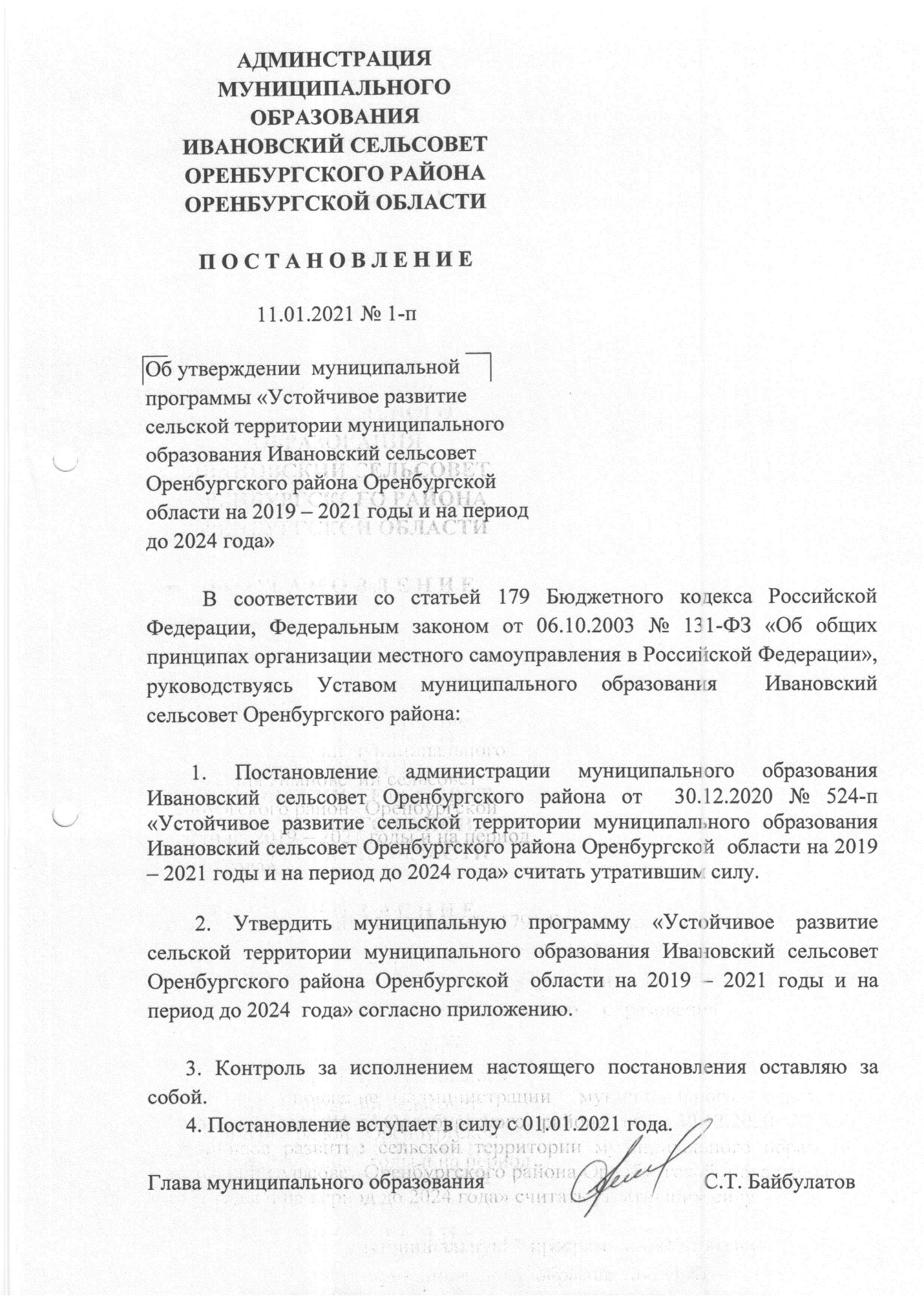 Приложение к постановлению администрациимуниципального образованияИвановский сельсоветОренбургского районаот 11.01.2021г. № 1-пМуниципальная программа «Устойчивое развитие сельской территории муниципального образования Ивановский сельсовет Оренбургского района Оренбургской  области на 2019 – 2021 годы и на период до 2024 года»Паспорт Программы1. Характеристика проблемы программы          Муниципальная программа «Устойчивое развитие сельской территории муниципального образования Ивановский сельсовет Оренбургского района Оренбургской  области на 2019 – 2021 годы и на период до 2024 года» охватывает вопросы муниципальной поддержки, направленной на развитие социальной сферы и инженерной инфраструктуры села, создание комфортных условий жизнедеятельности в сельской местности.Создание условий для устойчивого развития территории является одной из важнейших стратегических целей государственной политики, достижение которой позволит обеспечить продовольственную безопасность и благосостояния граждан.Формирование модели устойчивого и эффективного развития сельской территории является основной целью государственной политики, Концепцией устойчивого развития сельских территорий Российской Федерации на период до 2024 года (распоряжение Правительства Российской Федерации от 30 ноября 2010 г. № 2136-р).          Повышения уровня и качества жизни населения, в том числе за счет повышения эффективности системы социальной поддержки граждан, нуждающихся в особой защите государства, и повышения качества и доступности услуг в сфере социального обслуживания населения.2. Основные цели, задачи, сроки реализации программыПрограмма разработана для достижения следующих целей:- создание комфортных условий жизнедеятельности в сельской местности;- улучшение инвестиционного климата территории за счет реализации инфраструктурных мероприятий в рамках Программы;- формирование позитивного отношения к развитию территории поселения;- активизация участия граждан, проживающих на территории поселения, в решении вопросов местного значения.Для достижения целей в области устойчивого развития сельской территории в рамках реализации муниципальной программы предусматривается решение следующих задач:- реализация общественно значимых проектов в интересах сельских жителей;- повышение уровня комплексного обустройства объектами социальной и инженерной инфраструктуры поселения;- повышение безопасности дорожного движения;- обеспечение деятельности в сфере национальной экономики;- обеспечение деятельности в сфере жилищно-коммунального хозяйства поселения;- обеспечение деятельности в сфере благоустройства территории поселения;- определение деятельности органов местного самоуправления в области природоохранных мероприятий;- определение ресурсного потенциала территории и рационального природопользования;- совершенствование предоставления мер социальной поддержки отдельным категориям граждан, повышение адресной направленности социальных выплат; - повышение эффективности системы социального обслуживания граждан пожилого возраста и инвалидов, детей и семей с детьми, находящихся в трудной жизненной ситуации; - создание благоприятных условий для жизнедеятельности семьи, функционирования института семьи, рождения детей;- реализация мер, направленных на семейное устройство детей-сирот и детей, оставшихся без попечения родителей; - обеспечение отдыха и оздоровления детей, в том числе детей, находящихся в трудной жизненной ситуации.         Сроки реализации подпрограммы – 2019–2024 годы. Этапы реализации не выделяются3. Перечень и описание программных мероприятийОсновной перечень и описание программных мероприятий представлен совокупностью основных мероприятий и описаний подпрограммных мероприятий согласно таблице № 1.4. Ожидаемые результаты реализации программы         Ожидаемые результаты реализации муниципальной программы:- достижение совокупного экономического эффекта в развитии территории;- увеличение ввода в действие объектов социальной сферы;- увеличение ввода в действие объектов инженерной инфраструктуры;- количество автомобильных дорог;- наличие долгосрочного плана реализации развития поселения;- улучшение качества обеспечения деятельности органов местного самоуправления в решение вопросов местного значения;- эффективное расходование бюджетных средств и оптимизация управления муниципальными финансами.Целевые индикаторы и показатели программы представлены в качестве целевых индикаторов и показателей подпрограммных мероприятий согласно таблице № 2, основными из которых являются:- ввод в действие объектов социальной сферы;- ввод в действие объектов инженерной инфраструктуры;- количество автомобильных дорог;- увеличение уровня обеспеченности сельского населения питьевой водой;- улучшение качества работ по благоустройству территории поселения.Перечень показателей носит открытый характер и предполагает заменув случае потери информативности того или иного показателя.К числу внешних факторов и условий, которые могут оказать влияние на достижение значений показателей, относятся:- экономические факторы: темп инфляции, стабильность национальной валюты, динамика роста цен и тарифов на товары и услуги;- законодательный фактор: изменения в законодательстве Российской Федерации, Оренбургской области, нормативно-правовых актов муниципального образования, ограничивающие возможность реализации предусмотренных муниципальной программой мероприятий.5. Ресурсное обеспечение программыПрограммные мероприятия осуществляются в рамках деятельности администрации муниципального образования  сельского поселения средства, на содержание которых учитываются в муниципальной программе «Устойчивое развитие сельской территории муниципального образования Ивановский сельсовет Оренбургского района Оренбургской  области на 2019 – 2021 годы и на период до 2024 года»». Ежегодные объемы бюджетных ассигнований программных мероприятий уточняются в соответствии с утвержденным бюджетом  поселения на соответствующий финансовый год и плановый период с учетом выделенных на реализацию программы финансовых средств. В случае привлечения дополнительных средств из источников, не предусмотренных настоящей программой, заказчик программы вносит в нее соответствующие изменения.Ресурсное обеспечение программы состоит из совокупности ресурсного обеспечения подпрограммных мероприятий согласно таблицам № 3,4.6. Механизм реализации, система управления реализацией программыи контроль хода ее реализацииМеханизм реализации программы основан на принятии администрацией муниципального образования сельского поселения решений в пределах своих полномочий, осуществлении взаимодействия с органами местного самоуправления района, органами государственной власти Оренбургской области, а также с федеральными органами государственной власти, предприятиями, учреждениями, иными организациями и прочими лицами. Данное взаимодействие производится посредством официальной переписки, использования каналов межведомственного взаимодействия, формирования и участия в деятельности совещательных органов и иных методов работы.Информация о ходе и результатах работы по исполнению программы формируется как путем сбора, обобщения и анализа информации, которая формируется в процессе собственной деятельности администрации, так и путем направления запросов и получения информации по ним, сбора и анализа данных. Закупки товаров, работ, услуг, связанных с реализацией программы, предусматриваются в соответствии с действующим законодательством о размещении заказов на поставки товаров, выполнение работ, оказание услуг для государственных и муниципальных нужд.Контроль за ходом выполнения программы осуществляется в порядке, установленном действующим законодательством и нормативно-правовыми актами органов местного самоуправления поселения.7. Ожидаемый (планируемый) эффект от реализации программыЭкономический эффект от реализации программных мероприятий состоит в достижении ее ожидаемых результатов.8. Методика оценки эффективности программыОценка эффективности реализации программы (подпрограммы) утверждена постановлением администрации МО Ивановский сельсовет 09.12.2015 № 1108-п. Подпрограмма 1. «Управление муниципальным имуществом и земельными ресурсами» (далее - подпрограмма)Паспорт подпрограммы1. Характеристика проблемы           Федеральным законом «О внесении изменений в Земельный кодекс Российской Федерации и отдельные законодательные акты Российской Федерации» от 23.06.2014 № 171-ФЗ полномочия по распоряжению земельными участками передано на поселенческий уровень.          В соответствии с Федеральным законом «Об общих принципах организации местного самоуправления в Российской Федерации» от 06.10.2003 № 131-ФЗ экономическую основу местного самоуправления составляет муниципальная собственность.          Эффективное использование муниципального имущества включает в себя обеспечение его сохранности, развития, функционирования и использования всех объектов муниципальной собственности в интересах муниципального образования, в том числе извлечение дохода, в целях наиболее полного покрытия расходных обязательств и планов развития муниципального образования.	Одним из средств повышения эффективности использования и развития муниципальной собственности является оптимизация ее структуры. Реализуя это направление, необходимо сокращать часть муниципального имущества, не используемого (невостребованного) для выполнения закрепленных за органом местного самоуправления полномочий.	Эффективное использование и вовлечение в хозяйственный оборот объектов недвижимости, свободных земельных участков, расположенных в границах поселения, не может быть осуществлено без построения целостной системы учета таких объектов, а также их правообладателей.Особую актуальность приобретают вопросы эффективного использования муниципального имущества, переданного в оперативное управление муниципальным учреждениям поселения.Одним из важнейших стратегических направлений является вовлечения максимального количества земельных участков, находящихся в собственности поселения, и земельных участков, государственная собственность на которые не разграничена, на территории поселения, в гражданско-правовой оборот. Одной из главных проблем, препятствующих реализации законодательных актов в области регулирования земельно-имущественных отношений, является недостаточная возможность внедрения на практике новых эффективных экономических механизмов в сфере управления недвижимостью в связи с отсутствием достоверных сведений о земельных участках и связанных с ними объектах недвижимости.Решение проблем, связанных с решением вопросов земельно-имущественных отношений программно-целевым методом, обусловлено его высокой эффективностью, возможностью сбалансированного и последовательного выполнения мероприятий.Основные преимущества программно-целевого метода заключаются в том, что он позволяет обеспечить консолидацию и целевое использование финансовых ресурсов, необходимых для реализации подпрограммы, а также способствует эффективному планированию и мониторингу результатов реализации подпрограммы. В рамках подпрограммы определены показатели, которые позволяют ежегодно оценивать результаты реализации мероприятий.Основными рисками, которые могут осложнить решение обозначенных проблем программно-целевым методом, являются:- недостаточное ресурсное обеспечение запланированных мероприятий;- ухудшение социально-экономической ситуации;- неэффективное использование средств бюджета поселения, выделенных на реализацию мероприятий подпрограммы.2. Основные цели, задачи, сроки реализации подпрограммыЦели муниципальной подпрограммы:- повышение эффективности системы управления муниципальным имуществом, в том числе имуществом, обеспечивающим экономическую основу деятельности органов местного самоуправления;-повышение эффективности управления земельными участками, находящимися в муниципальной собственности и государственная собственность на которые не разграничена.         Задачи муниципальной подпрограммы:- обеспечение эффективного управления, распоряжения, а также рационального использования земельных ресурсов, муниципальной собственности;-выполнение бюджетного задания по сбору неналоговых платежей в местный бюджет;- оформление правоустанавливающих документов на пользование земельными участками, на праве собственности, аренды, безвозмездного срочного  пользования, постоянного (бессрочного) пользования в соответствии с требованиями действующего законодательства Российской Федерации;- осуществление приватизации муниципального имущества, управление и распоряжение муниципальной собственностью;- формирование эффективной системы управления муниципальным имуществом, ориентированной на обеспечение устойчивого социально-экономического развития поселения и повышение инвестиционной привлекательности территории.         Сроки реализации подпрограммы – 2019–2024 годы. Этапы реализации не выделяются3 . Перечень и описание подпрограммных мероприятийОсновной перечень и описание подпрограммных мероприятий приведен в таблице № 1 к настоящей программе.4. Ожидаемые результаты реализации подпрограммы         Ожидаемые результаты реализации муниципальной подпрограммы:- увеличение доли объектов недвижимости, поставленных на кадастровый учет;- увеличение доли объектов недвижимости,  право муниципальной собственности, на которые зарегистрировано;- сокращение количества объектов, не имеющих технических и право подтверждающих документов и  отвечающих предусмотренным для поселения полномочиям;- вовлечение объектов муниципальной собственности в хозяйственный оборот;- пополнение доходной части бюджета поселения;- повышение доступности и открытости информации о муниципальной собственности для населения.Целевые индикаторы и показатели подпрограммы представлены в таблице №  2 к настоящей программе.5. Ресурсное обеспечение подпрограммыРесурсное обеспечение подпрограммы представлено в таблице № 3, 4 к настоящей программе.6. Механизм реализации, система управления реализацией подпрограммы и контроль хода ее реализацииМеханизм реализации подпрограммных мероприятий производится согласно установленному механизму реализации программы.В ходе реализации подпрограммы и на основе анализа полученных результатов выполнения мероприятий, достижения целевых показателей подпрограммы ответственный исполнитель подпрограммы, в соответствующей сфере деятельности, может вносить предложения по уточнению перечня мероприятий на очередной финансовый год и плановый период, затрат, а также механизма реализации подпрограммы.Контроль за ходом выполнения подпрограммы осуществляется в порядке, установленном действующим законодательством и нормативно-правовыми актами органов местного самоуправления поселения.7. Ожидаемый (планируемый) эффект от реализации программыПрямой экономический эффект от реализации подпрограммных мероприятий состоит в увеличении неналоговых доходов бюджета поселения.Дополнительным эффектом реализации подпрограммы станет активизация рынка земли и недвижимости, создание благоприятного делового климата, рост объемов инвестиций в реальный сектор экономики под гарантии прав на недвижимость, обеспечение оперативности и качества управленческих решений по распоряжению земельными участками и прочно связанными с ними объектами недвижимости, находящимися в собственности поселения.8. Методика оценки эффективности         Оценка эффективности реализации подпрограммы и подпрограммных мероприятий осуществляется по методике, установленной постановлением администрации МО Ивановский сельсовет 09.12.2015 № 1108-п. Подпрограмма 2. «Дорожное хозяйство»(далее - подпрограмма)Паспорт подпрограммы 1. Характеристика проблемы. Автомобильные дороги являются важнейшей составной часть транспортной сети муниципального образования Ивановский сельсовет. От уровня развития сети автомобильных дорог во многом зависит решение задач достижения устойчивого экономического роста, повышения конкурентоспособности местных производителей и улучшения качества жизни населения.В отличии от других видов транспорта автомобильный- наиболее доступный для всех вид транспорта, а его неотъемлемый элемент- автомобильная дорога- доступен абсолютно всем гражданам, водителям и пассажирам транспортных средств и пешеходам. Помимо высокой первоначальной стоимости строительства, реконструкция, ремонт и содержание автомобильных дорог также требует больших затрат. Как и любой товар, автомобильная дорога обладает определёнными потребительскими свойствами, а именно:удобство и комфортность передвижения, скорость передвижения, пропускная способность, безопасность движения, экономичность движения, долговечность, стоимость содержания, экологическая безопасность.   Одним из направлений деятельности органов местного самоуправления муниципального образования Ивановский сельсовет по финансированию дорожного хозяйства является максимальное удовлетворение потребности населения и экономики поселения в автомобильных дорогах с высокими потребительскими свойствами при ограниченных финансовых ресурсах.   Показателями улучшения состояния дорожной сети являются:- снижение текущих издержек, в первую очередь для пользователей автомобильных дорог;- стимулирования общего экономического развития прилегающих территорий;- снижение числа дорожно-транспортных происшествий и нанесённого материального ущерба;- повышение комфорта и удобства поездок.   В целом улучшение «дорожных условий» приводит:- к сокращению времени на перевозки груза и пассажиров,- к снижению стоимости перевозок, (за счёт сокращения расхода на ГСМ, снижению износа транспортных средств, повышения производительности труда),- повышению спроса на услуги дорожного сервиса,- повышению транспортной доступности,- сокращению дорожно-транспортных происшествий,                                         - улучшению экологической ситуации.                                                              Таким образом, «дорожные условия» оказывают влияние на все важные показатели экономического развития сельского поселения.   Сеть автомобильных дорог обеспечивает мобильность населения и доступ к материальным ресурсам, позволяет расширить производственные возможности экономики за счёт снижения издержек и затрат на перевозки.  Автомобильные дороги местного значения -            154,6 км: Транспортно-эксплуатационное состояние сети дорог общего пользования из-за хронического недофинансирования находится в неудовлетворительном состоянии. Техническое состояние части дорог поселения по своим параметрам (радиусы кривых в плане, ширина земляного полотна и проезжей части, тип покрытия и т.д.) не соответствуют возрастающим транспортным потокам.   Улучшение состояния сети дорог позволит уменьшить транспортно-эксплуатационные затраты владельцев грузового и легкового транспорта.    В муниципальном образовании Ивановский сельсовет 52% дорог местного значения грунтовые, 48% покрыты асфальтом.    Практически на всех автомобильных дорогах отсутствует ливневая канализация.       Автомобильные дороги подвержены влиянию окружающей среды, хозяйственной деятельности человека и постоянному воздействию транспортных средств, в результате чего меняется технико-эксплуатационное состояние дорог. Для их соответствия нормативным требованиям необходимо выполнение различных видов дорожных работ по содержанию, ремонту, капитальному ремонту, реконструкции и строительству.   Состояние сети дорог определяется своевременностью, полнотой и качеством выполнения работ по содержанию, ремонту и реконструкции дорог и зависит напрямую от объёмов финансирования и стратегии распределения финансовых ресурсов условиях их ограниченных объёмов.   Достижение целей и задач эффективно только в рамках программы, чётко определяющей приоритеты развития и основные направления финансирования. Применение программно-целевого метода позволяет обеспечить оптимальное решение проблемы с координацией усилий подрядных организаций и органов местного самоуправления.   Организация дорожной деятельности без целенаправленного объединения мероприятий в программу, без единого комплекса мероприятий, направленных на достижение конкретных целей, не позволит выполнить задачи по развитию дорожного хозяйства и повышению его технического уровня.   По опыту регионов Российской Федерации можно выделить два основных применяемых варианта решения проблемы: текущее планирование со сроком реализации 1 год и долгосрочное планирование со сроком реализации 3-5 лет.   Текущее планирование основано на деятельности по реализации годовых мероприятий (текущих бюджетов), что не позволит определить приоритеты развития отрасли, а также выстроить долгосрочную стратегию. Данный вариант позволяет решать только текущие проблемы в ущерб достижению стратегических целей, стоящих перед дорожным хозяйством поселения.   Долгосрочное планирование основано на формировании комплексной подпрограммы развития дорожного хозяйства.   Данный вариант позволяет использовать с наибольшей эффективностью финансовые ресурсы при чётко определённых приоритетах развития дорожного хозяйства.   Необходимость разработки Подрограммы обусловлена инвестиционным циклом реализации дорожных проектов длительностью 3-5 лет, что требует увеличение периода планирования инвестиций как минимум до пяти лет.2. Основные цели, задачи, сроки реализации подпрограммы.   Цели Подпрограммы - развитие дорожной сети муниципального образования Ивановский сельсовет, улучшение транспортно-эксплуатационных качеств дорожной сети и повышения безопасности движения при рациональном использовании материальных и финансовых ресурсов.   Достижение данных целей обеспечивается за счёт решения следующих задач:- обеспечение мер по сохранности автомобильных дорог общего пользования муниципального образования Ивановский сельсовет, а также мостовых и иных конструкций на них;- капитальный ремонт и ремонт автомобильных дорог общего пользования и искусственных сооружений, находящихся в неудовлетворительном состоянии;- развитие улично-дорожной сети муниципального образования Ивановский сельсовет;- расширение сети автомобильных дорог общего пользования с твёрдым покрытием на территории муниципального образования Ивановский сельсовет;- повышение уровня обустройства на автомобильных дорогах общего пользования.- привлечение инвестиций из районного и областного бюджетов.    Срок реализации Подпрограммы – 2019- 2024 годы. Поскольку мероприятия Подпрограммы, связанные с содержанием и ремонтом автомобильных дорог, носят постоянный, непрерывный характер, а мероприятия по реконструкции и строительству дорог имеют длительный производственный цикл, а финансирование мероприятий Подпрограммы зависит от возможностей бюджета, то в пределах срока действия Подпрограммы этап реализации соответствует одному году. Задачей каждого этапа являются 100- процентное содержание всей сети дорог и устройство улучшенного дорожного покрытия и тротуаров конкретной улицы или её участка.3 . Перечень и описание подпрограммных мероприятийОсновной перечень и описание подпрограммных мероприятий приведен в таблице № 1 к настоящей программе.4. Ожидаемые результаты реализации подпрограммыРезультат реализации подпрограммы выразится в снижении доли муниципальных автомобильных дорог общего пользования муниципального образования Ивановский сельсовет, не соответствующих нормативным требованиям.Целевые индикаторы и показатели подпрограммы представлены в таблице №  2 к настоящей программе.5. Ресурсное обеспечение подпрограммыРесурсное обеспечение подпрограммы представлено в таблице № 3, 4 к настоящей программе.6. Механизм реализации, система управленияреализацией подпрограммы и контроль хода ее реализацииМониторинг хода реализации подпрограммы осуществляет Администрация муниципального образования Ивановский сельсовет. Контроль за ходом выполнения мероприятий подпрограммы осуществляет глава муниципального образования.Администрация муниципального образования Ивановский сельсовет как ответственный исполнитель подпрограммы:1) разрабатывает в пределах своих полномочий проекты правовых актов, иных документов, необходимых для выполнения подпрограммы (составление смет расходов в соответствии с перечнем мероприятий и объемами финансирования подпрограммы);2) обеспечивает подготовку документов для размещения муниципального заказа в соответствии с Федеральным законом от 05.04.2013 № 44-ФЗ «О контрактной системе в сфере закупок товаров, работ, услуг для обеспечения государственных и муниципальных нужд»;Администрации МО Ивановский сельсовет несет ответственность за своевременное и эффективное использование бюджетных средств, качественное выполнение реализуемых мероприятий подпрограммы, своевременное внесение изменений в подпрограмму.7. Ожидаемый (планируемый) эффект от реализации программыПрямой экономический эффект от реализации подпрограммных мероприятий состоит в - улучшение потребительских свойств автомобильных дорог общего пользования;- повышение безопасности дорожного движения, снижение аварийности на автомобильных дорогах общего пользования; - восстановление первоначальных транспортно-эксплуатационных характеристик и потребительских свойств муниципальных автомобильных дорог общего пользования; 8. Методика оценки эффективности         Оценка эффективности реализации подпрограммы и подпрограммных мероприятий осуществляется по методике, установленной постановлением администрации МО Ивановский сельсовет 09.12.2015 № 1108-п. Подпрограмма 3. «Развитие системы градорегулирования»(далее - подпрограмма)Паспорт подпрограммы1.Характеристика проблемыПодпрограмма направлена на дальнейшее развитие и эффективное функционирование системы градорегулирования как инструмента, обеспечивающего управление градостроительной деятельностью в соответствии с Градостроительным кодексом Российской Федерации, в целях создания условий для привлечения инвестиций и активизации строительства, формирования благоприятной среды жизнедеятельности населения муниципального образования.Составной частью системы градорегулирования является совокупность подсистем, основными задачами которых являются:подготовка и принятие муниципальных правовых актов в сфере градостроительной деятельности;подготовка и утверждение документации по планировке территории;мониторинг процессов градостроительной деятельности, подготовка и внесение изменений в документы территориального планирования, правила землепользования и застройки;обсуждение на публичных слушаниях проектов документов территориального планирования и градостроительного зонирования сельских поселений, разрабатываемой документации по планировке территорий;Территориальное планирование направлено на определение в документах территориального планирования назначений территорий, исходя из совокупности социальных, экономических, экологических и иных факторов,  в целях обеспечения учёта интересов граждан и их объединений, Российской Федерации, субъектов Российской Федерации, муниципальных образований.  Документы территориального планирования являются обязательными для  органов  местного  самоуправления  при  принятии   ими    решений  и  реализации  таких  решений.Градостроительная документация о градостроительном планировании развития территорий поселений  включает в себя:- генеральные планы сельских поселений;- проекты черты  сельских поселений.Градостроительная документация о застройке территорий поселений включает в себя:       - проекты планирования частей территорий поселений;       - проекты межевания территорий;       - проекты застройки кварталов, микрорайонов, других элементов планировочной структуры поселений.      Градостроительная документация, утверждённая в установленном порядке соответствующими нормативными правовыми актами органов местного самоуправления, является обязательной для соблюдения всеми субъектами градостроительной деятельности.Основные положения любого вида градостроительной документации после её утверждения подлежат опубликованию.Утвержденная градостроительная документация любого вида подлежит передаче соответствующим органам архитектуры и градостроительства для регистрации и хранения, а также для осуществления контроля за её реализацией.Градостроительная документация является основой  для ведения информационной системы обеспечения градостроительной деятельности. Основной целью и задачей генплана является определение долгосрочной стратегии и этапов территориального планирования развития поселения, условий формирования среды жизнедеятельности на основе комплексной оценки состояния территории, ее потенциала, рационального природопользования, повышение жизненного уровня населения  Оренбургского района и качества жизни путем решения основных задач, поставленных перед проектировщиками и решаемых в данном проекте. Выбор оптимального решения архитектурно-планировочной организации и функционального зонирования территории поселения.Основные стратегические цели:- зонирование территории сельских поселений с установлением зон различного функционального назначения  ограничений на их использование при осуществлении градостроительной деятельности;- стабилизация численности населения, закрепление трудовых ресурсов, в первую очередь – молодежи;- основные направления развития инженерной, транспортной и социальной инфраструктур поселения;- предложения по установлению границ населенных пунктов поселения,  предложения по формированию инвестиционных зон и территорий активного экономического развития.Основные задачи, решение которых обеспечит достижение этих целей:- зонирование территории поселения с установлением зон различного функционального назначения и ограничений на их использование при осуществлении градостроительной деятельности;- выявление и оценка природного и экономического потенциала территории и условий наиболее полной и эффективной его реализации;-  основные направления развития и совершенствования местной системы расселения, развития сельского поселения;- определение приоритетов государственного инвестирования – первоочередных и на расчетный срок;-  выявление инвестиционно - привлекательных зон и объектов, создание схематической инвестиционной карты поселения для привлечения всех видов инвестиций, бюджетных средств для целенаправленного и конкретного их использования;- формирование эффективной общественной инфраструктуры и концентрация всех имеющихся финансовых ресурсов для их рационального функционирования;- обеспечение более высокого социального потребления, включающего комфортное жилье, качественные услуги транспорта, связи, в социально-культурной сфере, формирование взаимосвязанного уровня благоустройства населенных пунктов с возможностями самореализации человека и уровня общественной деятельности с благосостоянием конкретного населенного пункта;- привлечение частных инвестиций в базовую инфраструктуру жизнедеятельности при поддержке из бюджета всех уровней;-  разработка стратегии развития культуры и спорта села, направленной на поддержку физической культуры и возрождение национальных традиций и обычаев, включающей в себя обеспечение в условиях сельской местности условий доступности населения к общественным и культурным центрам, использование новых организационных подходов (создание культурных комплексов – культурно-образовательных, клубно-досуговых, информационно-компьютерных центров на базе школ, клубов, библиотек; строительство физкультурно-оздоровительных комплексов, спортивных площадок и т.д.); - создание предпосылок для перехода к интенсивной урбанизации территории, понимаемой в данном случае не как замена сельского образа жизни городским, а как повышение научно-информационного и социально-культурного потенциала территории, позволяющее использовать во всех сферах хозяйственной деятельности развитие перспективных сельскохозяйственных предприятий, малого предпринимательства и создание новых рабочих мест, как в процессе формирования общественной инфраструктуры, так и качественном текущем содержании и обслуживании объектов;-   обеспечение твердым покрытием проезжей и пешеходных частей сельских улиц, интенсивная работа по благоустройству сел и деревень;-  строительство в ближайшие годы водопроводных и канализационных систем;-  меры по улучшению экологической обстановки, с выделением территорий, выполняющих средозащитные и санитарно-гигиенические функции;-   меры по защите территории от воздействия чрезвычайных ситуаций природного и техногенного характера;Необходимым условием для решения вышеперечисленных задач является концентрация всех имеющихся финансовых ресурсов – из бюджетов всех уровней (федерального, областного, местного) при формировании общественной инфраструктуры (социальной, инженерной, транспортной),  а также привлечения наряду с бюджетными,  частных инвестиций в базовые инфраструктуры  жизнеобеспечения. 2. Основные цели, задачи, сроки реализации подпрограммы         Подпрограмма разработана по результатам исследования проблем градостроительного планирования.         Основной  целью Подпрограммы является:-определение долгосрочной стратегии и этапов градостроительного планирования развития территории  поселения; -определение  условий формирования среды жизнедеятельности на основе комплексной оценки состояния поселковой среды; -определение ресурсного потенциала территории и рационального природоиспользования; - создание условий для развития производственных сфер.         Главной задачей Подпрограммы является реализация комплекса мероприятий, которые направлены на:-выбор оптимального решения архитектурно-планировочной организации и функционального зонирования территории поселения.- качественное и количественное развитие жилищного фонда;- создание качественной социальной сферы обслуживания населения;- создание условий для отдыха и занятий спортом;- совершенствование инженерной и транспортной инфраструктур.         Сроки реализации подпрограммы – 2019–2024 годы. Этапы реализации не выделяются3 . Перечень и описание подпрограммных мероприятий         Исходя из анализа существующего положения  по наличию  документации в сфере градостроительства  на территории  муниципального образования Ивановский сельсовет и поставленных задач, Подпрограмма предусматривает разработку и реализацию инвестиционных проектов по следующим направлениям:- разработка  документов по планировке территории поселения;Основной перечень и описание подпрограммных мероприятий приведен в таблице № 1 к настоящей программе.4. Ожидаемые результаты реализации подпрограммыЦелевые индикаторы и показатели подпрограммы представлены в таблице №  2 к настоящей программе.5. Ресурсное обеспечение подпрограммыРесурсное обеспечение подпрограммы представлено в таблице № 3, 4 к настоящей программе.6. Механизм реализации, система управленияреализацией подпрограммы и контроль хода ее реализацииМониторинг хода реализации подпрограммы осуществляет Администрация муниципального образования Ивановский сельсовет. Контроль за ходом выполнения мероприятий подпрограммы осуществляет глава муниципального образования.7. Ожидаемый (планируемый) эффект от реализации программы        Экономическая эффективность обусловлена возможностью осуществления градостроительной деятельности на территории муниципального образования, на основании имеющейся документации в полном объеме в соответствии с Градостроительным кодексом РФ.         Мероприятия Подпрограммы должны улучшить показатели, которые в результате должны обеспечить:-выбор оптимального решения архитектурно-планировочной организации и функционального зонирования территории поселения.- качественное и количественное развитие жилищного фонда;- создание качественной социальной сферы обслуживания населения;- создание условий для отдыха и занятий спортом;- совершенствование инженерной и транспортной инфраструктур.8. Методика оценки эффективности         Оценка эффективности реализации подпрограммы и подпрограммных мероприятий осуществляется по методике, установленной постановлением администрации МО Ивановский сельсовет 09.12.2015 № 1108-п. Подпрограмма 4. «Жилищное хозяйство» (далее - подпрограмма)Паспорт подпрограммы1. Характеристика жилищной сферы В настоящее время деятельность жилищного хозяйства поселения характеризуется ненадлежащим содержанием жилищного фонда, значительным снижением эксплуатационных показателей жилых домов. Причинами возникновения вышеуказанных проблем являются:-ненадлежащее финансирование работ по ремонту жилищного фонда;-высокий уровень износа основных фондов; В целях ускорения решения жилищной проблемы в интересах граждан и эффективного проведения жилищной реформы, предусматривающей содержание и ремонт многоквартирных домов за счет средств собственников помещений, необходимо приведение жилищного фонда в порядок в соответствии со стандартами качества, обеспечивающими комфортное проживание, путем капитального ремонта. Настоящая подпрограмма подготовлена на основе анализа существующего технического состояния многоквартирных домов. 2. Основные цели, задачи, сроки реализации подпрограммы.Цели муниципальной подпрограммы: повышение качества и надежности предоставления жилищных услуг населению; создание безопасных и благоприятных условий проживания граждан; обеспечение нормальных эксплуатационных характеристик общего имущества собственников помещений в многоквартирном доме.Цели подпрограммы соответствуют приоритетам государственной жилищной политики, определеной в соответствии с Указом Президента Российской Федерации от 7 мая 2012 года № 600 «О мерах по обеспечению граждан Российской Федерации доступным и комфортным жильем и повышению качества жилищно-коммунальных услуг», Концепцией долгосрочного социально-экономического развития Российской Федерации на период до 2024 года, утвержденной распоряжением Правительства Российской Федерации от 17 ноября 2008 года №1662-р, Стратегией развития Оренбургской области   до 2024 года и на период до 2030 года, утвержденной постановлением Правительства Оренбургской области от 20 августа 2010 года № 551-п.Первым приоритетом политики Правительства Оренбургской области является улучшение качества жилищного фонда, повышение комфортности условий проживания. Для этого необходимо будет предпринять меры по:обеспечению проведения капитального ремонта многоквартирных домов; существенного повышения их энергетической эффективности Достижение целей подпрограммы будет обеспечено путем решения следующих задач и достижения следующих целевых значений показателей (индикаторов).     Основными  конечными результатами подпрограммы являются:повышение удовлетворенности населения уровнем жилищного обслуживания; повышение комфортности проживания в жилищном фонде поселенияПодпрограмма будет реализовываться в период 2019 - 2024 годы. Значения целевых индикаторов реализации подпрограммы на 2019-2024 годы приведены в приложении №23. Перечень и описание подпрограммных мероприятий.Перечень основных мероприятий подпрограммы приведен в приложении № 1 к настоящей подпрограмме.4. Ожидаемые результаты реализации подпрограммы.     Повышение качества и надежности предоставления жилищных услуг населению; создание безопасных и благоприятных условий проживания граждан.                                  5. Ресурсное обеспечение подпрограммы.     Информация о ресурсном обеспечении подпрограммы представлена в при-ложении № 3,4 к настоящей подпрограмме.              6. Механизм реализации, система управления реализацией подпрограммы и контроль хода ее реализации.Механизм реализации подпрограммных мероприятий производится согласно установленному механизму реализации программы.В ходе реализации подпрограммы и на основе анализа полученных результатов выполнения мероприятий, достижения целевых показателей подпрограммы ответственный исполнитель подпрограммы, в соответствующей сфере деятельности, может вносить предложения по уточнению перечня мероприятий на очередной финансовый год и плановый период, затрат, а также механизма реализации подпрограммы.Контроль за ходом выполнения подпрограммы осуществляется в порядке, установленном действующим законодательством и нормативно-правовыми актами органов местного самоуправления поселения.7. Ожидаемый эффект от реализации подпрограммы.     Повышение удовлетворенности населения уровнем жилищного обслуживания;     повышение комфортности проживания в жилищном фонде поселения.8. Методика оценки эффективности подпрограммыОценка эффективности реализации подпрограммы и подпрограммных мероприятий осуществляется по методике, установленной постановлением администрации МО Ивановский сельсовет 09.12.2015 № 1108-п. Подпрограмма 5«Модернизация объектов коммунальной инфраструктуры».(далее - подпрограмма)Паспорт подпрограммыХарактеристика проблемы.Реформирование коммунального хозяйства в Оренбургской области прошло несколько важных этапов, в ходе которых были в целом выполнены задачи совершенствования системы, финансового оздоровления организаций коммунального комплекса, модернизации объектов коммунальной инфраструктуры, развития в коммунальной сфере конкурентных рыночных отношений и привлечения частного сектора к управлению объектами коммунальной инфраструктуры.Не смотря на все усилия по реформированию, коммунальный сектор пока так и не стал инвестиционно-привлекательным сектором экономики для частного бизнеса. Это обуславливает необходимость определения новых стратегических целей и направлений государственной политики в сфере предоставления коммунальных услуг.В целях гарантированного обеспечения населения Оренбургской области коммунальными услугами теплом, питьевой водой, водоотведением отвечающим нормативным требованиям, Правительством Оренбургской области утверждены областные целевые программы «Модернизация объектов коммунальной инфраструктуры Оренбургской области на 2012–2016 годах», «Обеспечение населения Оренбургской области питьевой водой» на 2011–2016 годы. Областные целевые программы призваны оказывать помощь муниципальным образованиям в строительстве, реконструкции и проведении капитального ремонта объектов коммунальной инфраструктуры. Это позволило профинансировать мероприятия, предусмотренные в программе и снизить уровень износа объектов коммунальной инфраструктуры, который составляет в настоящее время в среднем 58,6 процентов.Высокий уровень износа и технологическая отсталость основных фондов коммунального комплекса связаны с остаточным финансированием и проводимой в предыдущие годы тарифной политикой. Действовавшая тарифная политика не обеспечивала реальных финансовых потребностей организаций коммунального комплекса в обновлении и модернизации основных фондов и не формировала стимулов к сокращению затрат. Несовершенство процедур тарифного регулирования и договорных отношений в коммунальном комплексе препятствует привлечению частных инвестиций в коммунальный сектор экономики.Стоимость коммунальных услуг для населения в последние годы значительно возросла. Действующий в большинстве случаев порядок формирования тарифов на услуги, водоснабжения и водоотведения по фактическим затратам без учета необходимой рентабельности не дает возможности обновлять основные фонды, приводит к увеличению их износа.Реализация инвестиционных проектов модернизации объектов коммунальной инфраструктуры позволит:повысить надежность работы инженерной инфраструктуры; повысить комфортность условий проживания населения на территории поселения за счет повышения качества предоставляемых коммунальных услуг;улучшить экологическое состояние территорий.Органы местного самоуправления должны сосредоточить усилия на решении задачи,  связанной с техническим обновлением коммунальной инфраструктуры. Это позволит повысить качество коммунальных услуг, обеспечить высокую надежность их предоставления.Проблема обращения с ТКО остро стоит во всех муниципальных образованиях Оренбургской области. Отсутствие эффективной системы управления отходами, в частности системы сбора, транспортирования, утилизации, обезвреживания, хранения и захоронения отходов, ведет к их накоплению, вследствие чего отравляются и загрязняются огромные площади плодородной земли, обезображивается ландшафт, разрушается среда обитания живых существ, в том числе человека. Чрезвычайно разнородные по составу отходы, находясь в контакте с окружающей средой, претерпевают сложные химические и биохимические изменения, в результате которых происходит выделение более токсичных веществ, чем исходные компоненты отходов, а геологические условия и рельеф местности обусловливают распространение этих ядов на прилегающие территории.улучшить экологическое состояние территорий.2. Основные цели и задачи, сроки реализации Подпрограммы.Приоритеты государственной политики в жилищно-коммунальной сфере определены в соответствии с Указом Президента Российской Федерации от 7 мая 2012 г. № 600 "О мерах по обеспечению граждан Российской Федерации доступным и комфортным жильем и повышению качества жилищно-коммунальных услуг", а также Концепцией долгосрочного социально-экономического развития Российской Федерации на период до 2020 года, утвержденной распоряжением Правительства Российской Федерации от 17 ноября 2008 года №1662-р.        Целью Подпрограммы  является: повышение качества и надежности предоставления коммунальных услуг населению; стимулирование реформирования коммунального хозяйства; стимулирование рационального потребления коммунальных услуг населением.        Достижение целей Подпрограммы  осуществляется путем решения следующих задач:модернизация объектов коммунальной инфраструктуры, в том числе путем привлечения долгосрочных частных инвестиций; сокращение износа объектов коммунальной инфраструктуры; повышение эффективности управления объектами коммунальной инфраструктуры; обеспечение населения  питьевой водой, соответствующей требованиям безопасности и безвредности, установленным санитарно-эпидемиологическими правилами; улучшение экологической ситуации; внедрение ресурсосберегающих технологий;создание эффективной системы обращения с отходами производства и потребления;реализация мер по выявлению и ликвидации мест несанкционированного размещения отходовпроектирование, строительство, реконструкция и капитальный ремонт объектов обращения с ТКОСрок реализации Подпрограммы  – 2019–2024 годы. 3. Перечень и описание подпрограммных мероприятий.     Перечень основных мероприятий подпрограммы приведен в таблице № 1 к настоящей подпрограмме.4.Ожидаемые результаты реализации подпрограммы.Решение выше поставленных задач позволит повысить качество и надежность предоставления коммунальных услуг населению и обеспечить достижение следующих целевых значений показателей (индикаторов) представленных в таблице № 2.5. Ресурсное обеспечение подпрограммы.     Информация о ресурсном обеспечении подпрограммы представлена в таблице № 3,4 к настоящей подпрограмме.6. Механизм реализации, система управления реализацией подпрограммы и контроль хода ее реализации.     Механизм реализации подпрограммных мероприятий производится согласно установленному механизму реализации программы.     В ходе реализации подпрограммы и на основе анализа полученных результатов выполнения мероприятий, достижения целевых показателей подпрограммы ответственный исполнитель подпрограммы, в соответствующей сфере деятельности, может вносить предложения по уточнению перечня мероприятий на очередной финансовый год и плановый период, затрат, а также механизма реализации подпрограммы.     Контроль за ходом выполнения подпрограммы осуществляется в порядке, установленном действующим законодательством и нормативно-правовыми актами органов местного самоуправления поселения.7. Ожидаемый эффект от реализации подпрограммы.     Прямой экономический эффект от реализации подпрограммных мероприятий состоит в модернизация объектов коммунальной инфраструктуры,обеспечение населения  питьевой водой, соответствующей требованиям безопасности и безвредности, установленным санитарно-эпидемиологическими правилами;8.Методика оценки эффективности.Оценка эффективности реализации Подпрограммы определяется в соответствии с методикой установленной постановлением администрации МО Ивановский сельсовет 09.12.2015 № 1108-п. Подпрограмма 6. «Развитие в сфере благоустройства территории»(далее- подпрограмма)Паспорт подпрограммыХарактеристика проблемыПодпрограмма «Развитие в сфере благоустройства территории» предусматривает улучшение внешнего облика поселения, благоустройство дворовых и внутриквартальных территорий, улучшение качества жизни, создание благоприятных условий для проживания населения на территории муниципального образования Ивановский сельсоветВ настоящее время существует ряд проблем:- площадь муниципального образования Ивановский сельсовет составляет 1048 га. Муниципальное образование Ивановский сельсовет включает в себя 1 населенный пункт, работу по содержанию и благоустройству территории;- санитарно-эпидемиологическая обстановка не позволяет прекращать работу по сбору и вывозу твердых бытовых отходов, крупногабаритного мусора, уборке улиц, отлову бездомных животных.Реализация данной подпрограммы направлено на развитие благоустройства жителей сельского поселения. Право граждан на благоприятную среду жизнедеятельности закреплено в основном Законе государства - Конституции Российской Федерации, поэтому благоустройство территории является приоритетной задачей для муниципалитета.Именно в этой сфере создаются те условия для населения, которые обеспечивают нормальный уровень жизни. Создаются условия для здоровой комфортной, удобной жизни как для отдельного человека по месту проживания, так и для всех жителей территории. При выполнении комплекса мероприятий они способны значительно улучшить экологическое состояние и внешний облик поселка, создать более комфортные микроклиматические, санитарно-гигиенические и эстетические условия на улицах, в домах, в общественных местах поселка. Назрела необходимость системного решения проблемы благоустройства и озеленения территории сельского поселения.           Сегодня большие нарекания вызывает благоустройство и санитарное содержание дворовых территорий. По-прежнему серьезную озабоченность вызывают состояние сбора, утилизации и захоронения бытовых и промышленных отходов, освещение улиц поселения. В настоящее время уличное освещение составляет менее 50% от необходимого, для восстановления освещения требуется дополнительное финансирование.          Для решения данной проблемы требуется участие и взаимодействие органов местного самоуправления сельского поселения с привлечением населения, предприятий и организаций всех форм собственности, расположенных на территории сельского поселения, наличия достаточного финансирования мероприятий, что обусловливает необходимость разработки и применения данной Программы.          Несмотря на предпринимаемые меры, растет количество несанкционированных свалок мусора и бытовых отходов, отдельные домовладения не ухожены.           Недостаточно занимаются благоустройством и содержанием закрепленных территорий предприятия и организации, расположенные на территории сельского поселения.           Для решения проблем по благоустройству территории необходимо принять комплексные решения, которые окажет положительный эффект на санитарно-эпидемиологическую обстановку, предотвратят угрозу жизни и безопасности граждан, будут способствовать повышению уровня их комфортного проживания.2. Основные цели, задачи, сроки реализации программыЦелью реализации подпрограммы является комплексное благоустройство и улучшение внешнего вида территории муниципального образования Ивановский сельсовет.Для достижения поставленной цели необходимо решение задачи по реализации мероприятий, направленных на комплексное благоустройство и озеленение территории.   Срок реализации Подпрограммы – 2019- 2024 годы. Поскольку мероприятия Подпрограммы, связанные с благоустройством территории, носят постоянный, непрерывный характер, а финансирование мероприятий Подпрограммы зависит от возможностей бюджета, то в пределах срока действия Подпрограммы этап реализации соответствует одному году. Задачей каждого этапа являются 100- процентное исполнение поставленных задач.3. Перечень и описание подпрограммных мероприятийМероприятия подпрограммы разработаны исходя из необходимости решения задачи по комплексному благоустройству и озеленению территории муниципального образования Ивановский сельсовет с учетом финансовых ресурсов, выделяемых на финансирование подпрограммы, и полномочий, закрепленных за органами местного самоуправления действующим законодательством.Мероприятия объединены в пять разделов в соответствии с их содержанием и направленностью.Основной перечень и описание подпрограммных мероприятий приведен в таблице № 1 к настоящей программе.4. Ожидаемые результаты реализации подпрограммыРезультат реализации подпрограммы выразится в повышении качества жизни населения через улучшение архитектурно-планировочного облика села, существующих зеленых зон для отдыха,.Показателями реализации программных мероприятий являются:Целевые индикаторы и показатели подпрограммы представлены в таблице №  2 к настоящей программе.5. Ресурсное обеспечение подпрограммыФинансирование мероприятий подпрограммы осуществляется за счет и в пределах средств, предусмотренных в бюджете муниципального образования Ивановский сельсовет. Ресурсное обеспечение подпрограммы представлено в таблице № 3, 4 к настоящей программе.6. Механизм реализации, система управления реализацией подпрограммы и контроль хода ее реализацииМониторинг хода реализации подпрограммы осуществляет Администрация муниципального образования Ивановский сельсовет. Контроль за ходом выполнения мероприятий подпрограммы осуществляет глава муниципального образования.Администрация муниципального образования Ивановский сельсовет как ответственный исполнитель подпрограммы:1) разрабатывает в пределах своих полномочий проекты правовых актов, иных документов, необходимых для выполнения подпрограммы (составление смет расходов в соответствии с перечнем мероприятий и объемами финансирования подпрограммы);2) обеспечивает подготовку документов для размещения муниципального заказа в соответствии с Федеральным законом от 05.04.2013 № 44-ФЗ «О контрактной системе в сфере закупок товаров, работ, услуг для обеспечения государственных и муниципальных нужд»;Администрации МО Ивановский сельсовет несет ответственность за своевременное и эффективное использование бюджетных средств, качественное выполнение реализуемых мероприятий подпрограммы, своевременное внесение изменений в подпрограмму.7. Ожидаемый (планируемый) эффект от реализации программыКомплексное решение проблем окажет положительный эффект на санитарно-эпидемиологическую обстановку, предотвратит угрозу жизни и безопасности граждан, будет способствовать повышению уровня их комфортного проживания.Значимым результатом подпрограммы станет обеспечение слаженной работы систем жизнеобеспечения сельских населенных пунктов, создание комфортных условий проживания населения. Озеленение, благоустройство имеют в основном социальный эффект.Реализация подпрограммы при полном ресурсном обеспечении позволит:1) повысить уровень и качество жизни сельского населения на основе проведения работ по благоустройству и озеленению территории, организации уличного освещения;2) обеспечить содержание дорог с твердым покрытием в сельской местности и их благоустройство;8. Методика оценки эффективности         Оценка эффективности реализации подпрограммы и подпрограммных мероприятий осуществляется по методике, установленной постановлением администрации МО Ивановский сельсовет 09.12.2015 № 1108-п. Подпрограмма Г «Социальная поддержка граждан»  (далее- подпрограмма) Паспорт подпрограммы1.Характеристика подпрограммы, основная цель и задачи подпрограммы, сроки этапы ее реализации, целевые индикаторы и показатели         Общее старение населения, являясь, с одной стороны, позитивным результатом  развития как увеличение продолжительности жизни, с другой стороны следствием сокращения рождаемости, выступает как существенный фактор влияния на социально-экономические процессы в целом и на социальную политику в частности. 	Пожилому возрасту присущи специфические проблемы: ухудшение состояния здоровья, снижение способности к самообслуживанию, более низкий по сравнению с молодыми гражданами  уровень доходов, утрата привычного социального статуса. В силу возрастных изменений,  состояния здоровья граждан пожилого возраста особое внимание необходимо уделять поддержанию их жизнеспособности и активности.	Для дальнейшей поддержки граждан, старшего возраста необходимо продолжить работу по повышению качества жизни пожилых людей, по решению социальных проблем пожилых граждан, по повышению качества и доступности предоставления социальных услуг, оказываемых гражданам старшего поколения	2.Перечень и описание подпрограммных мероприятийОсновной перечень и описание подпрограммных мероприятий представлен совокупностью основных мероприятий и описаний подпрограммных мероприятий согласно таблице №1.3. Ресурсное обеспечение подпрограммы.Собственными средствами муниципальное образование Ивановский сельсовет не в состоянии решить весь комплекс мер по мероприятию 4. Механизм реализации, система управления реализацией подпрограммы и контроль хода ее реализации.Администрация муниципального образования Ивановский сельсовет Оренбургского района является заказчиком данной подпрограммы, осуществляет контроль над исполнением  подпрограммы. Исполнители мероприятий подпрограммы несут ответственность за их качественное своевременное выполнение. Финансирование доплаты к пенсиям муниципальных служащих осуществляется бухгалтерией администрации муниципального образования Ивановский сельсовет Оренбургского района. 6. Ожидаемый эффект от реализации подпрограммы.                Показателями реализации программных мероприятий являются:Целевые индикаторы и показатели подпрограммы представлены в таблице №  2 к настоящей программе.7.Методика оценки эффективности.         Оценка эффективности реализации подпрограммы и подпрограммных мероприятий осуществляется по методике, установленной постановлением администрации МО Ивановский сельсовет 09.12.2015 № 1108-п.           .                                                                                                                                                              Таблица №1Перечень и описание основных мероприятий муниципальной программы «Устойчивое развитие сельской территории муниципального образования Ивановский сельсовет Оренбургского района Оренбургской  области на 2019 – 2021 годы и на период до 2024 года»                                                                                                                                                                                                                                                                                                                                               Таблица №2Сведения о составе и значениях целевых показателей (индикаторов) муниципальной программы «Устойчивое развитие сельской территории муниципального образования Ивановский  сельсовет Оренбургского района Оренбургской  области на 2019 – 2021 годы и на период до 2024 года»Ресурсное обеспечение муниципальной программы «Устойчивое развитие сельской территории муниципального образования Ивановский сельсовет Оренбургского района Оренбургской  области на 2019 – 2021 годы и на период до 2024 года»Таблица № 4Прогнозная (справочная) оценка ресурсного обеспечения реализациимуниципальной программы «Устойчивое развитие сельской территории муниципального образования Ивановский сельсовет Оренбургского района Оренбургской  области на 2019 – 2021 годы и на период до 2024 года» за счет всех источников финансированияНаименование Программы-муниципальная программа «Устойчивое развитие сельской территории муниципального образования Ивановский сельсовет Оренбургского района Оренбургской  области на 2019 – 2021 годы и на период до 2024 года» (далее - Программа)Ответственный исполнитель Программы-администрации муниципального образования Ивановский  сельсовет Оренбургский районСоисполнители Программы-МП ЖКХ «Урал» МО Ивановский сельсовет Подпрограммы Программы-1. «Управление муниципальным имуществом и земельными ресурсами»;Подпрограммы Программы-2. «Дорожное хозяйство»; Подпрограммы Программы-3. «Развитие системы градорегулирования»;Подпрограммы Программы-4. «Жилищное хозяйство»;Подпрограммы Программы-5. «Модернизация объектов коммунальной инфраструктуры»;Подпрограммы Программы-6. «Развитие в сфере благоустройства территории»;7. «Социальная поддержка граждан»Цели Программы-создание комфортных условий жизнедеятельности в сельской местности;Цели Программы-улучшение инвестиционного климата территории за счет реализации инфраструктурных мероприятий в рамках Программы; Цели Программы-формирование позитивного отношения к развитию территории поселения;Цели Программы-создание условий для укрепления здоровья населения поселения путем развития инфраструктуры и популяризации спорта, массового спорта, спорта высших достижений и профессионального спорта, приобщения различных возрастных групп населения к регулярным занятиям физической культурой и спортом;выплата ежемесячной доплаты к трудовой пенсии лицам, занимавшим должности муниципальной службы;Задачи Программы-реализация общественно значимых проектов в интересах сельских жителей;Задачи Программы-повышение уровня комплексного обустройства объектами социальной и инженерной инфраструктуры поселения;Задачи Программы-повышение безопасности дорожного движения;Задачи Программы-обеспечение деятельности в сфере национальной экономики;Задачи Программы-обеспечение деятельности в сфере жилищно-коммунального хозяйства поселения;Задачи Программы-обеспечение деятельности в сфере благоустройства территории поселения;Целевые индикаторы Программы-общие в целом для Программы:Целевые индикаторы Программы-ввод в действие объектов социальной сферы;Целевые индикаторы Программы-ввод в действие объектов инженерной инфраструктуры;Целевые индикаторы Программы-количество автомобильных дорог;увеличение уровня обеспеченности сельского населения питьевой водой;- улучшение качества работ по благоустройству территории поселения;Сроки и этапы реализации Программы-2019 - 2024 годы.Сроки и этапы реализации Программы-бъемы бюджетных ассигнований Программы-общие в целом для Программы:объем бюджетных ассигнований на реализацию Программы составляет      167821,316    тыс. рублей (прогноз), в том числе на реализацию подпрограмм и по годам:2019 год – 42366,5 тыс. рублей;2020 год – 29599,290 тыс. рублей;2021 год – 27178,986 тыс. рублей;2022 год – 23689,610 тыс. рублей;2023 год – 22493,465 тыс. рублей;2024 год – 22493,465 тыс. рублей;бъемы бюджетных ассигнований Программы-1. «Управление муниципальным имуществом и земельными ресурсами» - 1614,750   тыс. рублей;бъемы бюджетных ассигнований Программы-2. «Дорожное хозяйство» - 64136,571 тыс. рублей;бъемы бюджетных ассигнований Программы-3. «Развитие системы градорегулирования» -  1  тыс. рублей;бъемы бюджетных ассигнований Программы-4. «Жилищное хозяйство» -   5824,0 тыс. рублей;бъемы бюджетных ассигнований Программы-5. «Модернизация объектов коммунальной инфраструктур» -  39180,578  тыс. рублей;6. «Развитие в сфере благоустройства территории» - 55542,417 тыс. рублей;7. «Социальная поддержка граждан» - 1523,1 тыс. рублей;Ожидаемые результаты реализации Программы-общие в целом для Программы:Ожидаемые результаты реализации Программы-достижение совокупного экономического эффекта в развитии территории; Ожидаемые результаты реализации Программы-увеличение ввода в действие объектов социальной сферы;Ожидаемые результаты реализации Программы-увеличение ввода в действие объектов инженерной инфраструктуры;Ожидаемые результаты реализации Программы-количество автомобильных дорог;Ожидаемые результаты реализации Программы-наличие долгосрочного плана реализации развития поселения;улучшение качества обеспечения деятельности органов местного самоуправления в решение вопросов местного значения;эффективное расходование бюджетных средств и оптимизация управления муниципальными финансами;выплата ежемесячной доплаты к трудовой пенсии лицам, замещавшим должности муниципальной службы в количестве 1 человека ежегодноНаименование подпрограммыУправление муниципальным имуществом и земельными ресурсамиОтветственный исполнитель Администрация МО Ивановский сельсоветСоисполнители нетЦель подпрограммыповышение эффективности системы управления муниципальным имуществом, в том числе имуществом, обеспечивающим экономическую основу деятельности органов местного самоуправления;Задачи подпрограммы обеспечение эффективного управления, распоряжения, а также рационального использования земельных ресурсов, муниципальной собственности; выполнение бюджетного задания по сбору неналоговых платежей в местный бюджет;оформление правоустанавливающих документов на пользование земельными участками, на праве собственности, аренды, безвозмездного срочного  пользования, постоянного (бессрочного) пользования в соответствии с требованиями действующего законодательства Российской Федерации;осуществление приватизации муниципального имущества, управление и распоряжение муниципальной собственностью;формирование эффективной системы управления муниципальным имуществом, ориентированной на:- обеспечение устойчивого социально-экономического развития поселения;- повышение инвестиционной привлекательности территории;-подготовку технического плана водопровода с.Ивановка-подготовка технического плана зданий, скважин, котельной с.ИвановкаЦелевые показатели (индикаторы) количество объектов муниципальной собственности, по которым необходима подготовка технической документации и документации, необходимой для осуществления кадастрового учета;количество объектов, подлежащих независимой оценки;количество объектов муниципальной собственности, подлежащих обязательной регистрации прав;количество заключенных (действующих) договоров аренды, безвозмездного пользования (в отношении имущества казны);количество предоставленного имущества в собственность;количество земельных участков, государственная собственность на которые не разграничена, оформленных для организации проведения аукционов по их продаже; количество земельных участков, государственная  собственность на которые не разграничена, предоставленных в собственность граждан и юридических лиц;количество заключенных  договоров купли-продажи  земельных участков, государственная собственность на которые не разграничена;количество земельных участков, сформированных для предоставления многодетным гражданам.Сроки и этапы  реализации2019-2024 годыРесурсное обеспечение за счет средств бюджета МО Ивановский сельсоветБюджетные ассигнования, предусмотренные в плановом периоде 2019-2024 годов, могут быть уточнены при формировании проектов Решений о бюджете поселения на 2019-2024 годы. 2019 год составляет 219,6  тыс. руб., в том числе:средства федерального бюджета - 0,0 тыс. руб., средства бюджета МО Оренбургский район – 0,0 тыс. руб. средства местного бюджета – 219,6 тыс. руб., иные источники – 0,0 тыс. руб.2020 год составляет 395,150 тыс. руб., в том числе:средства федерального бюджета - 0,0 тыс. руб., средства бюджета МО Оренбургский район – 0,0 тыс. руб. средства местного бюджета – 395,150  тыс. руб., иные источники – 0,0 тыс. руб.2021 год составляет 250,0 тыс. руб., в том числе:средства федерального бюджета - 0,0 тыс. руб., средства бюджета МО Оренбургский район – 0,0 тыс. руб. средства местного бюджета – 250,0  тыс. руб., иные источники – 0,0 тыс. руб.2022 год составляет 250,0 тыс. руб., в том числе:средства федерального бюджета - 0,0 тыс. руб., средства бюджета МО Оренбургский район – 0,0 тыс. руб. средства местного бюджета – 250,0 тыс. руб., иные источники – 0,0 тыс. руб.2023 год составляет 250,0 тыс. руб., в том числе:средства федерального бюджета - 0,0 тыс. руб., средства бюджета МО Оренбургский район – 0,0 тыс. руб. средства местного бюджета – 250,0  тыс. руб., иные источники – 0,0 тыс. руб.2024 год составляет 250,0 тыс. руб., в том числе:средства федерального бюджета - 0,0 тыс. руб., средства бюджета МО Оренбургский район – 0,0 тыс. руб. средства местного бюджета – 250,0  тыс. руб., иные источники – 0,0 тыс. руб.Ожидаемые конечные результаты, оценка планируемой эффективности увеличение доли объектов недвижимости, поставленных на кадастровый учет;увеличение доли объектов недвижимости,  право муниципальной собственности, на которые зарегистрировано;сокращение количества объектов, не имеющих технических и право подтверждающих документов и  отвечающих предусмотренным для поселения полномочиям;вовлечение объектов муниципальной собственности в хозяйственный оборот;-пополнение доходной части бюджета поселения;-повышение доступности и открытости информации о муниципальной собственности для населения.Наименование подпрограммыРазвитие и ремонт сети автомобильных дорог общего пользованияОтветственный исполнитель Администрация МО Ивановский сельсоветСоисполнители - проектные и дорожно-строительные организации, МП ЖКХ "Урал" муниципального образования Ивановский сельсоветЦель- расширение улично-дорожной сети поселения с улучшенным покрытием-сохранение, совершенствование и развитие сети автомобильных дорог общего пользования, приведение в нормативное состояние существующей сети автомобильных дорог общего пользования и дальнейшее ее развитие- расчистка дорог от снега;-вывоз снега- грейдирование дорог- внедрение и обслуживание технических средств организации дорожного движения-ямочный ремонт- проектно-сметная документация Задачи - улучшение потребительских свойств автомобильных дорог общего пользования;- повышение безопасности дорожного движения, снижение аварийности на автомобильных дорогах общего пользования; - восстановление первоначальных транспортно-эксплуатационных характеристик и потребительских свойств муниципальных автомобильных дорог общего пользования; Целевые показатели (индикаторы) Протяженность автомобильных дорог общего пользования местного значенияСохранение сети автомобильных дорог общего пользованияСроки и этапы  реализации2019-2024 годыРесурсное обеспечение за счет средств бюджетаМО Ивановский сельсоветФинансирование Подпрограммы за счет средств местного бюджета осуществляется в пределах объемов средств, предусмотренных на эти цели в решении Совета депутатов о местном бюджете на соответствующий год.Расходы могут изменяться согласно изменениям стоимости работ.2019 год составляет 19478,9 тыс. руб., в том числе:средства федерального бюджета - 0,0 тыс. руб., средств областного бюджета – 1000,0 тыс. руб.; средства бюджета МО Оренбургский район – 7622,0 тыс. руб. средства местного бюджета – 10856,9 тыс. руб., иные источники – 0,0 тыс. руб.2020 год составляет 10499,608 тыс. руб., в том числе:средства федерального бюджета - 0,0 тыс. руб., средства областного бюджета – 2138,9 тыс.руб.; средства бюджета МО Оренбургский район – 0,0 тыс. руб. средства местного бюджета – 8360,708 тыс. руб., иные источники – 0,0 тыс. руб.2021 год составляет  8287,767 тыс. руб., в том числе:средства федерального бюджета - 0,0 тыс. руб., средства бюджета МО Оренбургский район – 0,0 тыс. руб. средства местного бюджета – 8287,767 тыс. руб., иные источники – 0,0 тыс. руб.2022 год составляет  8623,432 тыс. руб., в том числе:средства федерального бюджета - 0,0 тыс. руб., средства бюджета МО Оренбургский район – 0,0 тыс. руб. средства местного бюджета –8623,432 тыс. руб., иные источники – 0,0 тыс. руб.2023 год составляет 8623,432 тыс. руб., в том числе:средства федерального бюджета - 0,0 тыс. руб., средства бюджета МО Оренбургский район – 0,0 тыс. руб. средства местного бюджета – 8623,432 тыс. руб., иные источники – 0,0 тыс. руб.2023 год составляет 8623,432 тыс. руб., в том числе:средства федерального бюджета - 0,0 тыс. руб., средства бюджета МО Оренбургский район – 0,0 тыс. руб. средства местного бюджета – 8623,432 тыс. руб., иные источники – 0,0 тыс. руб.Ожидаемые конечные результаты, оценка планируемой эффективности - снижение доли муниципальных автомобильных дорог общего пользования муниципального образования Ивановский сельсовет, не соответствующих нормативным требованиямНаименование подпрограммы«Развитие системы градорегулирования»Ответственный исполнитель Администрация МО Ивановский сельсоветСоисполнители -нетЦель подпрограммы-определение долгосрочной стратегии и этапов градостроительного планирования развития территории  поселения; -определение  условий формирования среды жизнедеятельности на основе комплексной оценки состояния поселковой среды; -определение ресурсного потенциала территории и рационального природоиспользования; - создание условий для развития производственных сфер.          -разработка проекта местных нормативов градостроительного проектирования МО Ивановский сельсовет         -оценка рыночной стоимости земельного участкаЗадачи подпрограммы реализация комплекса мероприятий, которые направлены на:-выбор оптимального решения архитектурно-планировочной организации и функционального зонирования территории поселения.- качественное и количественное развитие жилищного фонда;- создание качественной социальной сферы обслуживания населения;- создание условий для отдыха и занятий спортом;- совершенствование инженерной и транспортной инфраструктур.Целевые показатели (индикаторы) наличие документов территориального планирования Сроки и этапы  реализации2019-2024 годыРесурсное обеспечение за счет средств бюджета МО Ивановский сельсоветБюджетные ассигнования, предусмотренные в плановом периоде 2019-2024 годов, могут быть уточнены при формировании проектов Решений о бюджете поселения на 2019-2024 годы. 2019 год составляет 1 тыс. руб., 2020 год составляет 0 тыс. руб., 2021 год составляет 0 тыс. руб., 2022 год составляет 0 тыс. руб.,2023 год составляет 0 тыс. руб., 2024 год составляет 0 тыс. руб., Ожидаемые конечные результаты, оценка планируемой эффективности обеспеченность документацией по планировке территории:Ответственный исполнитель подпрограммы–Администрация МО Ивановский сельсовет Оренбургского районаЦели подпрограммы–создание безопасных и благоприятных условий проживания граждан; обеспечение нормальных эксплуатационных характеристик общего имущества собственников помещений в многоквартирном доме. Задачи подпрограммы–улучшение эксплуатационных характеристик общего имущества в многоквартирном доме.Целевые индикаторы и показатели подпрограммы–доля общей площади капитально отремонтированных многоквартирных домов в общей площади многоквартирных домов, построенных до 2000 года в 2020 году – не менее 3,5 процента;улучшение жилищных условий на основе программы финансирования капитального ремонта многоквартирных домов в период 2019  -  2024 годов Срок и этапы реализации Госпрограммы–2019–2024 годы Объемы бюджетных ассигнований подпрограммы–Объем финансирования подпрограммы составит:2019 год составляет 5824,0 тыс. руб., 2020 год составляет 0 тыс. руб., 2021 год составляет 0 тыс. руб., 2022 год составляет 0 тыс. руб.,2023 год составляет 0 тыс. руб., 2024 год составляет 0 тыс. руб., Ожидаемые результаты реализации подпрограммы –повышение комфортности проживания в жилищном фонде поселенияОтветственный исполнитель Подпрограммы – Администрация  муниципального образования Ивановский сельсовет Оренбургский районЦель Подпрограммы повышение качества и надежности предоставления коммунальных услуг населению; стимулирование реформирования коммунального хозяйства; стимулирование рационального потребления коммунальных услуг населением;электроэнергия котельной; техническое обслуживание газопровода; содержание электрика и сторожей. слесарь газовой котельной;Организация сбора отработанных ртутьсодержащих отходов (ламп) от населения и предприятий поселения развитие системы обращения с отходами производства и потребленияЗадачи Подпрограммы модернизация объектов коммунальной инфраструктуры, в том числе путем привлечения долгосрочных частных инвестиций;сокращение износа объектов коммунальной инфраструктуры; повышение эффективности управления объектами коммунальной инфраструктуры; обеспечение населения  питьевой водой, соответствующей требованиям безопасности  и безвредности, установленным санитарно-эпидемиологическими правилами;улучшение экологической ситуации в поселении внедрение ресурсосберегающих технологий; установление правовых и организационных основ предоставления финансовой поддержки МП ЖКХ «Урал» муниципального образования Ивановский сельсовет на проведение модернизации и капитального ремонта объектов коммунальной инфраструктуры путем привлечения бюджетных средствсоздание эффективной системы обращения с отходами производства и потребления;реализация мер по выявлению и ликвидации мест несанкционированного размещения отходовпроектирование, строительство, реконструкция и капитальный ремонт объектов обращения с ТКОЦелевые индикаторы и показатели Подпрограммы –снизить уровень износа коммунальной инфраструктуры к  2024 году.количество введенных в эксплуатацию объектов инфраструктуры обращения с твердыми коммунальными отходами (очередей строительства, капитального ремонта)Срок и этапы реализации Подпрограммы –2019–2024 годы Объемы бюджетных ассигнований Подпрограммы –объем финансирования Подпрограммы  составит по годам:2019г. – 8433,5 тыс. рублей;2020г. – 10533,615 тыс. рублей;2021г. – 8520,219 тыс. рублей;2022г. – 4695,178 тыс. рублей;2023г. – 3499,033 тыс. рублей;2024г. – 3499,033 тыс. рублей;Ожидаемые результаты реализации Подпрограммы –повышение качества и надежности предоставления коммунальных услуг населению;снижение уровня потерь при производстве, транспортировке и распределении  коммунальных ресурсов; снижение износа объектов коммунальной инфраструктуры до 49 процентов; улучшение экологической ситуации;снижение расходов граждан, бюджета муниципального образования на коммунальные услуги за счет проведения модернизации и капитального ремонта объектов коммунальной инфраструктуры, применения современных ресурсосберегающих технологий, оснащения приборами учета и регулирования энергоресурсов;повышение информированности населения области в сфере обращения с отходами;улучшение экологической обстановки в Оренбургской области вследствие снижения негативного воздействия на окружающую среду объектов хозяйственной и иной деятельности;Наименование подпрограммы«Развитие в сфере благоустройства территории»Ответственный исполнитель Администрация МО Ивановский сельсоветСоисполнители - МП ЖКХ «Урал» муниципального образования Ивановский сельсоветЦель подпрограммыКомплексное благоустройство и улучшение внешнего вида территории муниципального образования Ивановский сельсоветЗадачи подпрограммы -Повышение качества жизни населения, эстетического качества сельской среды, -способствование формирования образа современного села, сочетающего в себе элементы новизны и привлекательности,- повышение уровня благоустроенностиЦелевые показатели (индикаторы) Подпрограмма будет оцениваться по следующим индикаторам и показателям:  Площадь территории, на которой осуществляются работы по борьбе с личинками комаров в водоемах сельских населенных пунктов.Площадь территории, подлежащая барьерной дератизации.Количество улиц, охваченных уличным освещением.Общая протяженность улиц, подлежащая уличному освещению.Объем электрической энергии по уличному освещению.Количество проводимых противопаводковых, противопожарных мероприятий в сельских населенных пунктах.Общая площадь территории, окос от сорной растительности, вывоз мусора и уборка погрузо-разгрузочные работыПлощадь благоустроенных мест захоронения (кв. м)Количество установленных урн и скамеекКоличество установленных аншлагов, номерных знаковСроки и этапы  реализации2019-2024 годыРесурсное обеспечение за счет средств бюджета МО Ивановский сельсоветБюджетные ассигнования, предусмотренные в плановом периоде 2019-2024 годов, могут быть уточнены при формировании проектов Решений о бюджете поселения на 2019-2024 годы. 2019 год составляет 8249,5 тыс. руб., в том числе:средства федерального бюджета - 0,0 тыс. руб., средства бюджета МО Оренбургский район – 1162,0 тыс. руб. средства местного бюджета – 7087,5 тыс. руб., иные источники – 0,0 тыс. руб.2020 год составляет 7960,917 тыс. руб., в том числе:средства федерального бюджета - 0,0 тыс. руб., средства бюджета МО Оренбургский район – 0,0 тыс. руб. средства местного бюджета – 7960,917  тыс. руб., иные источники – 0,0 тыс. руб.2021 год составляет 9833,0 тыс. руб., в том числе:средства федерального бюджета - 0,0 тыс. руб., средства бюджета МО Оренбургский район – 0,0 тыс. руб. средства местного бюджета –9833,0  тыс. руб., иные источники – 0,0 тыс. руб.2022 год составляет 9833,0 тыс. руб., в том числе:средства федерального бюджета - 0,0 тыс. руб., средства бюджета МО Оренбургский район – 0,0 тыс. руб. средства местного бюджета – 9833,0  тыс. руб., иные источники – 0,0 тыс. руб.2023 год составляет 9833,0 тыс. руб., в том числе:средства федерального бюджета - 0,0 тыс. руб., средства бюджета МО Оренбургский район – 0,0 тыс. руб. средства местного бюджета – 9833,0  тыс. руб., иные источники – 0,0 тыс. руб.2024 год составляет 9833,0 тыс. руб., в том числе:средства федерального бюджета - 0,0 тыс. руб., средства бюджета МО Оренбургский район – 0,0 тыс. руб. средства местного бюджета – 9833,0  тыс. руб., иные источники – 0,0 тыс. руб.Ожидаемые конечные результаты, оценка планируемой эффективности В результате выполнения Подпрограммы ожидается достижение следующих показателей результативности:- обеспечение гарантированного (осенне-зимний, весенний периоды) проезда по автомобильным дорогам - повышение освещенности улично-дорожной сети - улучшение санитарного и экологического состояния поселения;- благоустройство и озеленение территории с целью удовлетворения потребностей населения в благоприятных условиях проживания;- устранение неблагоприятных ситуаций в результате паводковых ситуаций- привлечение населения к проблемам благоустройства и озеленения территории-проверка пожарных гидрантов- оснащение улиц указателями с названиями улиц и номерами домов;- увеличение площади благоустроенных зелёных насаждений в сельском  поселении; - предотвращение сокращения зелёных насаждений; - увеличение количества высаживаемых деревьев; - увеличение площади цветочного оформления;Наименование  подпрограммы:«Социальная поддержка граждан»Ответственный исполнительАдминистрация Ивановского сельсовета Оренбургского района Оренбургской областиСоисполнитель нетЦели  и задачи подпрограммыВыплата ежемесячной доплаты к трудовой пенсии лицам, замещавшим должности муниципальной службы, выплата материальной помощи гражданам оказавшимся в трудной жизненной ситуации;Показатели результативностиежемесячная доплата к трудовой пенсии лицам, замещавшим должности муниципальной службы: в 2019 году- 1чел., в 2020 году – 2 чел., к 2021 году- 2 чел., в 2022 году-2 чел., в 2023 году – 2 чел., к 2024 году- 2 чел.выплата материальной помощи гражданам оказавшимся в трудной жизненной ситуации в 2019 году- 0чел., в 2020 году – 0 чел., к 2021 году- 0 чел., в 2022 году- 0 чел., в 2023 году – 0 чел., к 2024 году- 0 чел.Период реализации подпрограммы2019-2024 годыОбъемы финансирования подпрограммыБюджет поселения (тыс. руб.)  2019г -  161,1 тыс.рублей;2020г – 210,0 тыс.рублей;2021г – 288,0 тыс.рублей; 2022г – 288,0 тыс. рублей;2023г – 288,0 тыс. рублей;2024г – 288,0 тыс. рублей.Объемы финансирования программы подлежат ежегодной корректировки с учетом возможностей местного бюджета.Ожидаемые результаты  от реализации  подпрограммыВыплата ежемесячной доплаты к трудовой пенсии лицам, замещавшим должности муниципальной службы в количестве 1 человека ежегодно, выплата материальной помощи гражданам оказавшимся в трудной жизненной ситуации№п/пНаименование подпрограммы, основного мероприятия, мероприятияОтветственный исполнитель, соисполнителиСрок выполненияОжидаемый непосредственный результатВзаимосвязь с целевыми показателями (индикаторами)123456Подпрограмма 1. «Управление муниципальным имуществом и земельными ресурсами»Подпрограмма 1. «Управление муниципальным имуществом и земельными ресурсами»Подпрограмма 1. «Управление муниципальным имуществом и земельными ресурсами»Подпрограмма 1. «Управление муниципальным имуществом и земельными ресурсами»Подпрограмма 1. «Управление муниципальным имуществом и земельными ресурсами»Подпрограмма 1. «Управление муниципальным имуществом и земельными ресурсами»1Оценка недвижимости, в т.ч. размера арендной платы, регулирование отношений по муниципальной собственности Администрация МО Ивановский сельсовет 2019-2024Обеспечение соблюдения требований действующего законодательства о порядке определения независимой рыночной оценки недвижимости, в т.ч. размера арендной платы; вовлечение имущества поселения в хозяйственный оборот2Проведение предпродажной подготовки объектов приватизации (подготовка технической документации, оценка муниципального имущества), подготовка документации для разграничения муниципального имущества, согласно требованиям федерального законодательства Администрация МО Ивановский сельсовет2019-2024Обеспечение проведения государственного кадастрового учета и государственной регистрации прав на имущество поселения в целях его приватизации, разграничения, обеспечение надлежащего оформления прав на имущество поселения в соответствии с положениями законодательства Российской Федерации и повышение доходов бюджета поселенияУвеличение количества объектов муниципальной собственности, подлежащих обязательной регистрации прав3Организация работ по оценке размера арендной платы за земельные участки и рыночной стоимости земельных участков Администрация МО Ивановский сельсовет2019-2024Определение стоимости размера арендной платы за земельные участки и рыночной стоимости земельных участковУвеличение количества заключенных  договоров купли-продажи  земельных участков, государственная собственность на которые не разграничена4Выполнение кадастровых работ по формированию земельных участков Администрация МО Ивановский сельсовет2019-2024Формирование земельных участков для последующего предоставления на торгах для жилищного строительства, коммерческих целей и предоставления  многодетным гражданамУвеличение количества земельных участков, сформированных для предоставления многодетным гражданамПодпрограмма 2. «Дорожное хозяйство»Подпрограмма 2. «Дорожное хозяйство»Подпрограмма 2. «Дорожное хозяйство»Подпрограмма 2. «Дорожное хозяйство»Подпрограмма 2. «Дорожное хозяйство»1Капитальный ремонт и ремонт автомобильных дорог общего пользования и искусственных сооружений, находящихся в неудовлетворительном состоянии Администрация МО Ивановский сельсовет 2019-2024Снижение доли муниципальных автомобильных дорог общего пользования поселения, не соответствующих нормативным требованиямУвеличение протяженности автомобильных дорог общего пользования местного значения, введенных в эксплуатацию после ремонта2Ямочный  ремонт дорогАдминистрация МО Ивановский сельсовет 2019-2024Восстановление первоначальных транспортно-эксплуатационных характеристик и потребительских свойств муниципальных автомобильных дорог общего пользования;Повышение доли сохранения сети автомобильных дорог общего пользования3Содержание автомобильных дорогАдминистрация МО Ивановский сельсовет 2019-2024Повышение уровня содержания муниципальных автомобильных дорог общего пользованияПовышение доли сохранения сети автомобильных дорог общего пользования4Грейдирование дорогАдминистрация МО Ивановский сельсовет 2019-2024Повышение уровня содержания муниципальных автомобильных дорог общего пользованияПовышение доли улучшения потребительских свойств автомобильных дорог общего пользования5Очистка улиц и тротуаров от снега  в зимнее времяАдминистрация МО Ивановский сельсовет 2019-2024Повышение уровня содержания муниципальных автомобильных дорог общего пользованияПовышение доли улучшения потребительских свойств автомобильных дорог общего пользования6Вывоз снегаАдминистрация МО Ивановский сельсовет 2019-2024Повышение уровня содержания муниципальных автомобильных дорог общего пользованияПовышение доли улучшения потребительских свойств автомобильных дорог общего пользования7Внедрение и обслуживание технических средств организации дорожного движенияАдминистрация МО Ивановский сельсовет 2019-2024Повышение безопасности дорожного движенияПовышение доли улучшения потребительских свойств автомобильных дорог общего пользованияПодпрограмма 3. «Развитие системы градорегулирования»Подпрограмма 3. «Развитие системы градорегулирования»Подпрограмма 3. «Развитие системы градорегулирования»Подпрограмма 3. «Развитие системы градорегулирования»Подпрограмма 3. «Развитие системы градорегулирования»Подпрограмма 3. «Развитие системы градорегулирования»1Разработка проекта местных нормативов градостроительного проектирования МО Ивановский сельсоветАдминистрация МО Ивановский сельсовет 2019-2024Обеспеченность документацией по установке границ муниципального образованияНаличие документов по установке границ муниципального образования2Оценка рыночной стоимости земельного участкаАдминистрация МО Ивановский сельсовет 2019-2024Обеспеченность документацией по установке границ муниципального образования Наличие документов по установке границ населенного пункта с. Ивановка3Оформление правоустанавливающей документации и документации  по планировке территорий Администрация МО Ивановский сельсовет 2019-2024Обеспеченность  правоустанавливающей документацией  и документацией  по планировке территорий кладбищНаличие правоустанавливающих документов и документации  по планировке территорий кладбищПодпрограмма 4.«Жилищное хозяйство»Подпрограмма 4.«Жилищное хозяйство»Подпрограмма 4.«Жилищное хозяйство»Подпрограмма 4.«Жилищное хозяйство»Подпрограмма 4.«Жилищное хозяйство»Подпрограмма 4.«Жилищное хозяйство»1Улучшение эксплуатационных характеристик общего имущества в многоквартирном домеАдминистрация МО Ивановский сельсовет2019-2024Повышение комфортности проживания в жилищном фонде поселенияУлучшение жилищных условий на основе программы финансирования капитального ремонта многоквартирных домов Подпрограмма 5.«Модернизация объектов коммунальной инфраструктуры».Подпрограмма 5.«Модернизация объектов коммунальной инфраструктуры».Подпрограмма 5.«Модернизация объектов коммунальной инфраструктуры».Подпрограмма 5.«Модернизация объектов коммунальной инфраструктуры».Подпрограмма 5.«Модернизация объектов коммунальной инфраструктуры».Подпрограмма 5.«Модернизация объектов коммунальной инфраструктуры».1Содержание объектов коммунальной инфраструктуры:-техническое обслуживание  газопровода-техническое обслуживание  котельных- техническое обслуживание и юстировка манометров- электроэнергия котельной- организация сбора отработанных ртутьсодержащих отходов (ламп) от населения и предприятий поселенияАдминистрация МО Ивановский сельсовет2019-2024Снизить уровень износа объектов коммунальной инфраструктурыПовышения качества и надёжности предоставления коммунальных слуг населению2Обеспечение населения  питьевой водой, соответствующей требованиям безопасности  и безвредности, установленным санитарно-эпидемиологическими правилами.Администрация МО Ивановский сельсовет2019-2024Повышения качества и надёжности предоставления коммунальных слуг населению3Установление правовых и организационных основ предоставления финансовой поддержки  МП  ЖКХ «Урал» на содержание, проведение модернизации и капитального ремонта объектов коммунальной инфраструктуры путем привлечения бюджетных средствАдминистрация МО Ивановский сельсовет2019-2024Повышения качества и надёжности предоставления коммунальных слуг населению4Основное мероприятие 1 «Организация инфраструктуры обращения с ТКО»Администрация МО Ивановский сельсовет2019-2024проектирование, строительство, реконструкция и капитальный ремонт объектов обращения с ТКОколичество введенных в эксплуатацию объектов инфраструктуры обращения с твердыми коммунальными отходами (очередей строительства, капитального ремонта)Подпрограмма 6. «Развитие в сфере благоустройства территории»Подпрограмма 6. «Развитие в сфере благоустройства территории»Подпрограмма 6. «Развитие в сфере благоустройства территории»Подпрограмма 6. «Развитие в сфере благоустройства территории»Подпрограмма 6. «Развитие в сфере благоустройства территории»Подпрограмма 6. «Развитие в сфере благоустройства территории»1Составление ежегодного плана работ по благоустройству и санитарному состоянию поселенияАдминистрация МО Ивановский сельсовет2019-2024Систематизация работ по благоустройствуУвеличение процента обеспеченности поселения сетями наружного освещения, зелеными насаждениями, детскими игровыми и спортивными площадками2Организация работы административной комиссии муниципального образования по вопросам административных правонарушениях  по благоустройству  в соответствии с действующим законодательством Администрация МО Ивановский сельсовет2019-2024Недопущения вреда и хищения объектов благоустройстваИсполнение поставленных задач по благоустройству3Инвентаризация, вырезка порослей, уборка аварийных и старых деревьев, обрезка зеленых насаждений Администрация МО Ивановский сельсовет2019-2024Предотвращение аварийных ситуаций, связанных падением деревьевУвеличение площади озеленения территории поселения4Посадка деревьев, кустарников, цветов  и трав;  уход за  посадкамиАдминистрация МО Ивановский сельсовет2019-2024Улучшение санитарного и эстетического вида территории поселенияУвеличение площади озеленения территории поселения5Окос  поселковых территорий; выявление и ликвидация мест прорастания  наркотикосодержащих, ядовитых, сорных  и пр. карантинных растенийАдминистрация МО Ивановский сельсовет2019-2024Улучшение санитарного и эстетического вида территории поселения; повышение уровня безопасности жизнедеятельности населенияУменьшение площади произрастания карантинных растений6Проведение дератизационных и дезинсекционных работ  на поселковых территориях и  муниципальных объектах Администрация МО Ивановский сельсовет2019-2024Улучшение санитарного  состояния территории поселенияУменьшение площади распространения  носителей опасных инфекций7Строительство  детских и спортивных площадок.Администрация МО Ивановский сельсовет2019-2024Развитие культурного отдыха населения

Увеличение площади обустроенных зон отдыха, спортивных и  детских площадок на территории поселения8Устройство и ремонт элементов благоустройства  и ограждений   поселковых территорий (парков, спортивных и детских площадок, и т. д.)Администрация МО Ивановский сельсовет2019-2024Улучшение санитарного и эстетического вида территории поселенияУвеличение площади обустроенных зон отдыха, спортивных и  детских площадок на территории поселения9Содержание и благоустройство мест захороненийАдминистрация МО Ивановский сельсовет2019-2024Улучшение санитарного и эстетического вида территории поселенияИсполнение поставленных задач по благоустройству10Обеспечение уличным освещениемАдминистрация МО Ивановский сельсовет2019-2024Создание условий для работы и отдыха жителей сельского поселения.Улучшение состояния территории сельского поселения;Увеличение протяженности искусственного уличного освещения.Увеличение процента соответствия объектов внешнего благоустройства (озеленения, наружного освещения) ГОСТу.11Отлов бродячих животныхАдминистрация МО Ивановский сельсовет2019-2024Улучшение санитарного состояния территории поселенияУменьшение площади распространения  носителей опасных инфекций13Обеспечение установления в достаточном количестве на площадках и общественных местах урн для мусора, своевременный вывоз мусора на территории поселения, погрузо-разгрузочных работАдминистрация МО Ивановский сельсовет2019-2024Недопущение причинения вреда жизни, здоровья граждан, вреда животным, растениям и окружающей среде. Недопущения образования несанкционированных свалок на территории поселенияИсполнение поставленных задач по благоустройству14Привлечение населения и школьных, трудовых коллективов к общим поселенческим мероприятиям по благоустройствуАдминистрация МО Ивановский сельсовет2019-2024Привитие любви и уважения к труду, бережного отношения к общественному и муниципальному имуществуУвеличение процента привлечения граждан поселения к работам по благоустройству15Проведение месячников по благоустройствуАдминистрация МО Ивановский сельсовет2019-2024Улучшение санитарного и эстетического вида территории поселенияУвеличение процента месячников по благоустройству16Благоустройство прилегающей территории (включение условий по содержанию прилегающей территории (в радиусе 10 м) в договоры аренды и постоянного бессрочного пользования земельных участков, при их заключении их с физическими и юридическими лицами)Администрация МО Ивановский сельсовет2019-2024Привлечение физических лиц, предприятий и организаций поселения к работам по благоустройствуУвеличение процента привлечения предприятий и организаций поселения к работам по благоустройству17Осуществление контроля и мониторинг за соблюдением правил благоустройстваАдминистрация МО Ивановский сельсовет2019-2024Совершенствование систематизации комплексного благоустройства сельского поселенияДостижение целевых показателей и исполнение поставленных задач по благоустройствуПодпрограмма Г «Социальная поддержка граждан»  Подпрограмма Г «Социальная поддержка граждан»  Подпрограмма Г «Социальная поддержка граждан»  Подпрограмма Г «Социальная поддержка граждан»  Подпрограмма Г «Социальная поддержка граждан»  Подпрограмма Г «Социальная поддержка граждан»  1Выплата ежемесячной доплаты к трудовой пенсии лицам, замещавшим должности муниципальной службы;Администрация МО Ивановский сельсовет2019-2024Выплата ежемесячной доплаты к трудовой пенсии лицам, замещавшим должности муниципальной службы в количестве 1 человека ежегодно, выплата материальной помощи гражданам оказавшимся в трудной жизненной ситуацииВыплата ежемесячной доплаты к трудовой пенсии лицам, замещавшим должности муниципальной службы в количестве 1 человека ежегодно, выплата материальной помощи гражданам оказавшимся в трудной жизненной ситуации№ п/пНаименование целевого показателя (индикатора)Единица измеренияЗначения целевых показателей (индикаторов)Значения целевых показателей (индикаторов)Значения целевых показателей (индикаторов)Значения целевых показателей (индикаторов)Значения целевых показателей (индикаторов)Значения целевых показателей (индикаторов)Значения целевых показателей (индикаторов)№ п/пНаименование целевого показателя (индикатора)Единица измерения2018 год2019 год2020год 2021год планового периода2022год планового периода2023год планового периода2024 год завершения действия программы№ п/пНаименование целевого показателя (индикатора)Единица измеренияоценкапрогнозпрогнозпрогнозпрогнозпрогнозпрогноз12345678910Подпрограмма 1. «Управление муниципальным имуществом и земельными ресурсами»Подпрограмма 1. «Управление муниципальным имуществом и земельными ресурсами»Подпрограмма 1. «Управление муниципальным имуществом и земельными ресурсами»Подпрограмма 1. «Управление муниципальным имуществом и земельными ресурсами»Подпрограмма 1. «Управление муниципальным имуществом и земельными ресурсами»Подпрограмма 1. «Управление муниципальным имуществом и земельными ресурсами»Подпрограмма 1. «Управление муниципальным имуществом и земельными ресурсами»Подпрограмма 1. «Управление муниципальным имуществом и земельными ресурсами»Подпрограмма 1. «Управление муниципальным имуществом и земельными ресурсами»1Количество объектов муниципальной собственности, по которым необходима подготовка технической документации и документации, необходимой для кадастрового учеташт.-------2Количество объектов, подлежащих независимой оценкишт.55211113Количество объектов муниципальной собственности, подлежащих обязательной регистрации правшт.5516121212124Количество заключенных (действующих) договоров аренды, безвозмездного пользования (в отношении имущества казны)шт.-------123456789105Количество предоставленного имущества в собственностьшт.------56Количество земельных участков, государственная собственность на которые не разграничена, оформленных для организации проведения аукционов по их продажешт.51111117Количество земельных участков, государственная  собственность на которые не разграничена, предоставленных в собственность граждан и юридических лицшт.-------8Количество заключенных  договоров купли-продажи  земельных участков, государственная собственность на которые не разграниченашт.-------9Количество земельных участков, сформированных для предоставления многодетным гражданам.шт.-------Подпрограмма 2. «Дорожное хозяйство»Подпрограмма 2. «Дорожное хозяйство»Подпрограмма 2. «Дорожное хозяйство»Подпрограмма 2. «Дорожное хозяйство»Подпрограмма 2. «Дорожное хозяйство»Подпрограмма 2. «Дорожное хозяйство»Подпрограмма 2. «Дорожное хозяйство»Подпрограмма 2. «Дорожное хозяйство»Подпрограмма 2. «Дорожное хозяйство»1Протяженность автомобильных дорог общего пользования местного значениякм154,6154,6154,6154,6154,6154,6154,6123456789102Сохранение сети автомобильных дорог общего пользованиякм.154,6154,6154,6154,6154,6154,6154,6Подпрограмма 3. «Развитие системы градорегулирования»Подпрограмма 3. «Развитие системы градорегулирования»Подпрограмма 3. «Развитие системы градорегулирования»Подпрограмма 3. «Развитие системы градорегулирования»Подпрограмма 3. «Развитие системы градорегулирования»Подпрограмма 3. «Развитие системы градорегулирования»Подпрограмма 3. «Развитие системы градорегулирования»Подпрограмма 3. «Развитие системы градорегулирования»Подпрограмма 3. «Развитие системы градорегулирования»Подпрограмма 3. «Развитие системы градорегулирования»1Наличие документов по установке границ муниципального образованияед-------2разработка проекта местных нормативов градостроительного проектирования МО Ивановский сельсоветед-------3Оценка рыночной стоимости земельного участкаед2------4Наличие документов территориального планированияед1----1-1234567891010Подпрограмма 4. «Жилищное хозяйство»Подпрограмма 4. «Жилищное хозяйство»Подпрограмма 4. «Жилищное хозяйство»Подпрограмма 4. «Жилищное хозяйство»Подпрограмма 4. «Жилищное хозяйство»Подпрограмма 4. «Жилищное хозяйство»Подпрограмма 4. «Жилищное хозяйство»Подпрограмма 4. «Жилищное хозяйство»Подпрограмма 4. «Жилищное хозяйство»Подпрограмма 4. «Жилищное хозяйство»Подпрограмма 4. «Жилищное хозяйство»1Общая площадь жилья, введенного в эксплуатацию после ремонта (кв. м.)кв. м.000000002Доля приведения в нормативное состояние муниципальных жилых помещений%000000003Доля снижения жилья, не соответствующего нормативным требованиям%00000000Подпрограмма 5. «Коммунальное хозяйство и модернизация объектов коммунальной инфраструктуры»Подпрограмма 5. «Коммунальное хозяйство и модернизация объектов коммунальной инфраструктуры»Подпрограмма 5. «Коммунальное хозяйство и модернизация объектов коммунальной инфраструктуры»Подпрограмма 5. «Коммунальное хозяйство и модернизация объектов коммунальной инфраструктуры»Подпрограмма 5. «Коммунальное хозяйство и модернизация объектов коммунальной инфраструктуры»Подпрограмма 5. «Коммунальное хозяйство и модернизация объектов коммунальной инфраструктуры»Подпрограмма 5. «Коммунальное хозяйство и модернизация объектов коммунальной инфраструктуры»Подпрограмма 5. «Коммунальное хозяйство и модернизация объектов коммунальной инфраструктуры»Подпрограмма 5. «Коммунальное хозяйство и модернизация объектов коммунальной инфраструктуры»Подпрограмма 5. «Коммунальное хозяйство и модернизация объектов коммунальной инфраструктуры»Подпрограмма 5. «Коммунальное хозяйство и модернизация объектов коммунальной инфраструктуры»1Количество реконструированных  объектов коммунальной инфраструктуры0000000002Уровень износа систем коммунальной инфраструктуры.%75704043465050503Количество обустроенных мест (площадок) накопления твердых коммунальных отходов на территории муниципального образования Ивановский сельсовет Оренбургского района Оренбургской областиШт.05000000Подпрограмма 6. «Развитие в сфере благоустройства  и санитарного состояния территории»Подпрограмма 6. «Развитие в сфере благоустройства  и санитарного состояния территории»Подпрограмма 6. «Развитие в сфере благоустройства  и санитарного состояния территории»Подпрограмма 6. «Развитие в сфере благоустройства  и санитарного состояния территории»Подпрограмма 6. «Развитие в сфере благоустройства  и санитарного состояния территории»Подпрограмма 6. «Развитие в сфере благоустройства  и санитарного состояния территории»Подпрограмма 6. «Развитие в сфере благоустройства  и санитарного состояния территории»Подпрограмма 6. «Развитие в сфере благоустройства  и санитарного состояния территории»Подпрограмма 6. «Развитие в сфере благоустройства  и санитарного состояния территории»Подпрограмма 6. «Развитие в сфере благоустройства  и санитарного состояния территории»1Протяженность искусственного уличного освещения км2Площадь озеленения территории поселениякв.м3Площадь обустроенных зон отдыха, спортивных и  детских площадок на территории поселениякв.м4работы по борьбе с личинками комаров в водоемах сельских населенных пунктов / площадь территории, на которой осуществляются работы по борьбе с личинками комаров в водоемах сельских населенных пунктов – всегога12121212121212125работы по барьерной дератизации в сельских населенных пунктах  / площадь территории, подлежащая барьерной дератизации - всегога030003000300030003000300030006количество проводимых противопаводковых мероприятий в сельских населенных пунктахед111111117количество проводимых противопожарных мероприятий в сельских населенных пунктахед33333333Подпрограмма Г «Социальная поддержка граждан»  Подпрограмма Г «Социальная поддержка граждан»  Подпрограмма Г «Социальная поддержка граждан»  Подпрограмма Г «Социальная поддержка граждан»  Подпрограмма Г «Социальная поддержка граждан»  Подпрограмма Г «Социальная поддержка граждан»  Подпрограмма Г «Социальная поддержка граждан»  Подпрограмма Г «Социальная поддержка граждан»  Подпрограмма Г «Социальная поддержка граждан»  Подпрограмма Г «Социальная поддержка граждан»  Подпрограмма Г «Социальная поддержка граждан»  1Выплата ежемесячной доплаты к трудовой пенсии лицам, замещавшим должности муниципальной службы;Чел.12222222СтатусНаименование муниципальной программы, подпрограммы, основного мероприятия, мероприятияОтветственный исполнитель, соисполнительКод бюджетной классификацииКод бюджетной классификацииКод бюджетной классификацииКод бюджетной классификацииКод бюджетной классификацииРасходы бюджета муниципального образования,                тыс. рублейРасходы бюджета муниципального образования,                тыс. рублейРасходы бюджета муниципального образования,                тыс. рублейРасходы бюджета муниципального образования,                тыс. рублейРасходы бюджета муниципального образования,                тыс. рублейРасходы бюджета муниципального образования,                тыс. рублейСтатусНаименование муниципальной программы, подпрограммы, основного мероприятия, мероприятияОтветственный исполнитель, соисполнительГРБСРзПрЦСВР2019 год2020 год 2021 год  планового периода2022 год планового периода2023год планового периода2024 год завершения действия программы1234567891011121313131313МП«Устойчивое развитие сельской территории муниципального образования Ивановский сельсовет Оренбургского района Оренбургской  области на 2016 – 2018 годы и на период до 2020 года» (ГРБС)850000000042366,529599,29027178,98623689,6122493,46522493,46522493,46522493,46522493,465ПМППодпрограмма 1. «Управление муниципальным имуществом и земельными ресурсами»614041285 1 00 00000219,6395,150250,00250,00250,00250,00250,00250,00250,00Основное мероприятие "Мероприятия по землеустройству и землепользованию"614041285 1 02 00000219,6395,150250,00250,00250,00250,00250,00250,00250,00Мероприятия по землеустройству и землепользованию614041285 1 02 90044219,6395,150250,00250,00250,00250,00250,00250,00250,00Иные закупки товаров, работ и услуг для обеспечения государственных (муниципальных) нужд614041285 1 02 90044240219,6395,150250,00250,00250,00250,00250,00250,00250,00ПМППодпрограмма «Дорожное хозяйство»614040985 2 00 0000019478,9104996088287,7678623,4328623,4328623,4328623,4328623,4328623,432Основное мероприятиеКапитальный ремонт и ремонт сети автомобильных дорог местного значения614040985 2 05 0000017291,75877,6084637,7674973,4324973,4324973,4324973,4324973,4324973,432614040985 2 05 6Д4097622,000000000Иные закупки товаров, работ и услуг для обеспечения государственных (муниципальных) нужд614040985 2 05 6Д4092407622,000000000Капитальный ремонт и ремонт сети автомобильных дорог местного значения614040985 2 05 900498469,73711,7084637,7674973,4324973,4324973,4324973,4324973,4324973,432Иные закупки товаров, работ и услуг для обеспечения государственных (муниципальных) нужд614040985 2 05 900492407989,72451,7082437,7674973,4324973,4324973,4324973,4324973,4324973,432Бюджетные инвестиции614040985 2 05 90049410480,01260,02200000000Софинансирование по капитальному ремонту и ремонту автомобильных дорог общего пользования населенных пунктов614040985 2 05 S0410012002165,90000000Иные закупки товаров, работ и услуг для обеспечения государственных (муниципальных) нужд614040985 2 05 S041024012002165,90000000Основное мероприятиеСодержание сети автомобильных дорог общего местного значения614040985 2 06 000002187,246223650365036503650365036503650Содержание сети автомобильных дорог общего местного значения614040985 2 06 900502187,246223650365036503650365036503650Иные закупки товаров, работ и услуг для обеспечения государственных (муниципальных) нужд614040985 2 06 900502402187,246223650365036503650365036503650ПМППодпрограмма 4. «Жилищное хозяйство»614050185 4 00 000005824,000000000Основное мероприятие " Бюджетные инвестиции в объекты капитального строительства муниципальной собственности"614050185 4 04 00005824,000000000Бюджетные инвестиции в объекты капитального строительства муниципальной собственности614050185 4 04 40084 5824,000000000Иные закупки товаров, работ и услуг для обеспечения государственных (муниципальных) нужд614050185 4 04 4008424020,000000000Бюджетные инвестиции614050185 04 400844102187,200000000Иные межбюджетные трансферты на софинансирование по приобретению жилых помещений в целях их предоставления гражданам, в связи с капитальным ремонтом (реконструкцией) объекта недвижимости расположенного по адресу: Оренбургский район, с. Ивановка, ул. Кольцевая 50614050185 04 605013616,800000000Бюджетные инвестиции614050185 04 605014103616,800000000ПМППодпрограмма  "Коммунальное хозяйство и модернизация объектов коммунальной инфраструктуры"614050285 5 00 000008433,510533,6158520,2194695,1783499,0333499,0333499,0333499,033499,033Основное мероприятие "Мероприятия в области коммунального хозяйства"614050285 5 03 000007820,310533,6158520,2194695,1783499,0333499,0333499,033499,033499,033Мероприятия в области коммунального хозяйства614050285 5 03 900357820,310533,6158520,2194695,1783499,0333499,0333499,033499,033499,033Иные закупки товаров, работ и услуг для обеспечения государственных (муниципальных) нужд614050285 5 03 90035240 2860,52787,6477353,04353,03353,03353,03353,03353,03353,0Субсидии юридическим лицам (кроме некоммерческих организаций), индивидуальным предпринимателям, физическим лицам - производителям товаров, работ, услуг614050285 5 03 90035810 4945,47148,4681167,219342,178146,033146,033146,033146,033146,033Бюджетные инвестиции614050285 5 03 9003541014,4597,50000000Основное мероприятие "Организация инфраструктуры обращения с твердыми коммунальными отходами"614050285 Д 01 00000613,200000000Расходы по обустройству мест (площадок) накопления твердых коммунальных отходов614050285 Д 01 S2110613,200000000Иные закупки товаров, работ и услуг для обеспечения государственных (муниципальных) нужд614050285 Д 01 S2110240 613,200000000Капитальный вложения в объекты муниципальной собственности614050285 5 G5 S0010000000000Бюджетные инвестиции614050285 5 G5 S0010410000000000Строительство и реконструкция (модернизация) объектов питьевого водоснабжения614050285 5 G5 52430000000000Бюджетные инвестиции614050285 5 G5 52430410000000000ПМППодпрограмма «Развитие в сфере благоустройства территории»614050385 6 00 000008249,57960,9179833,09833,09833,09833,09833,09833,09833,0Основное мероприятие "Благоустройство территории поселения"6140503 85 6 01 000003910,37960,9179833,09833,09833,09833,09833,09833,09833,0Благоустройство территории поселения"614050385 6 01 900362748,32616,5514833,04833,04833,04833,04833,04833,04833,0Иные закупки товаров, работ и услуг для обеспечения государственных (муниципальных) нужд614050385 6 01 900362402748,32316,5524833,04833,04833,04833,04833,04833,04833,0Бюджетные инвестиции614050385 6 01 900364100299,9990000000Финансирование социально значимых мероприятий614050385 6 01 С0060240116200000000Основное мероприятие "Освещение улиц"614050385 6 03 000004339,25344,3665000500050005000500050005000Освещение улиц614050385 6 03 900384339,25344,3665000500050005000500050005000Иные закупки товаров, работ и услуг для обеспечения государственных (муниципальных) нужд614050385 6 03 900382404339,25344,3665000500050005000500050005000ПМППодпрограмма "Социальная поддержка граждан6141001  00 0000161,1210288288288288288288288Основное мероприятие "Муниципальная доплата к пенсиям муниципальным служащим"6141001 01 00000161,1210288288288288288288288Муниципальная доплата к пенсиям муниципальным служащим6141001 01 20009161,1210288288288288288288288Публичные нормативные  социальные выплаты гражданам6141001 01 20009310161,1210288288288288288288288ПМППодпрограмма «Развитие системы градорегулирования»614140385 3 05 000001,000000000Финансовое обеспечение полномочий в области градостроительной деятельности614140385 3 05 60041,000000000Иные межбюджетные трансферты614140385 3 05 60045401,000000000Наименование муниципальной программы, подпрограммыИсточник финансированияОценка расходов, тыс. рублейОценка расходов, тыс. рублейОценка расходов, тыс. рублейОценка расходов, тыс. рублейОценка расходов, тыс. рублейОценка расходов, тыс. рублейОценка расходов, тыс. рублейНаименование муниципальной программы, подпрограммыИсточник финансированияИтого2019 год2020 год 2021 год 2022 год 2023 год2024 год завершения действия программыНаименование муниципальной программы, подпрограммыИсточник финансированияИтого2019 год2020 год 2021 год 2022 год 2023 год2024 год завершения действия программы123456789«Устойчивое развитие сельской территории муниципального образования Ивановский сельсовет Оренбургского района Оренбургской  области на 2016 – 2018 годы и на период до 2020 года»Всего, в том числе 167821,31642366,529599,29027178,98623689,61022493,46522493,465«Устойчивое развитие сельской территории муниципального образования Ивановский сельсовет Оренбургского района Оренбургской  области на 2016 – 2018 годы и на период до 2020 года»средства федерального бюджета0000000«Устойчивое развитие сельской территории муниципального образования Ивановский сельсовет Оренбургского района Оренбургской  области на 2016 – 2018 годы и на период до 2020 года»средства областного бюджета3138,910002138,90000«Устойчивое развитие сельской территории муниципального образования Ивановский сельсовет Оренбургского района Оренбургской  области на 2016 – 2018 годы и на период до 2020 года»средства районного бюджета11238,811238,800000«Устойчивое развитие сельской территории муниципального образования Ивановский сельсовет Оренбургского района Оренбургской  области на 2016 – 2018 годы и на период до 2020 года»собственные средства бюджета поселения 153443,61630127,727460,39027178,98623689,61022493,46522493,465«Устойчивое развитие сельской территории муниципального образования Ивановский сельсовет Оренбургского района Оренбургской  области на 2016 – 2018 годы и на период до 2020 года»иные источники0000000Подпрограмма 1. «Управление муниципальным имуществом и земельными ресурсами»Всего, в том числе 1614,750219,6395,150250,00250,00250,00250,00Подпрограмма 1. «Управление муниципальным имуществом и земельными ресурсами»средства федерального бюджета0000000Подпрограмма 1. «Управление муниципальным имуществом и земельными ресурсами»средства областного бюджета0000000Подпрограмма 1. «Управление муниципальным имуществом и земельными ресурсами»средства районного бюджета0000000Подпрограмма 1. «Управление муниципальным имуществом и земельными ресурсами»собственные средства бюджета поселения 1614,750219,6395,150250,00250,00250,00250,00Подпрограмма 1. «Управление муниципальным имуществом и земельными ресурсами»иные источники0000000Подпрограмма 2. «Дорожное хозяйство»Всего, в том числе 64136,57119698,510499,6088287,7678623,4328623,4328623,432Подпрограмма 2. «Дорожное хозяйство»средства федерального бюджета0000000Подпрограмма 2. «Дорожное хозяйство»средства областного бюджета3138,910002138,90000Подпрограмма 2. «Дорожное хозяйство»средства районного бюджета7622762200000Подпрограмма 2. «Дорожное хозяйство»собственные средства бюджета поселения 60997,67111076,58360,7088287,7678623,4328623,4328623,432Подпрограмма 2. «Дорожное хозяйство»иные источники0000000Подпрограмма 3. «Развитие системы градорегулирования»Всего, в том числе 1,01,000000Подпрограмма 3. «Развитие системы градорегулирования»средства федерального бюджета0000000Подпрограмма 3. «Развитие системы градорегулирования»средства областного бюджета0000000Подпрограмма 3. «Развитие системы градорегулирования»средства районного бюджета0000000Подпрограмма 3. «Развитие системы градорегулирования»собственные средства бюджета поселения 1,001,000000Подпрограмма 3. «Развитие системы градорегулирования»иные источники0000000Подпрограмма 4. «Жилищное хозяйство»Всего, в том числе 5824582400000Подпрограмма 4. «Жилищное хозяйство»средства федерального бюджета0000000Подпрограмма 4. «Жилищное хозяйство»средства областного бюджета0000000Подпрограмма 4. «Жилищное хозяйство»средства районного бюджета3616,83616,800000Подпрограмма 4. «Жилищное хозяйство»собственные средства бюджета поселения 2207,22207,200000Подпрограмма 4. «Жилищное хозяйство»иные источники0000000Подпрограмма 5«Модернизация объектов коммунальной инфраструктуры».Всего, в том числе 39180,5788433,510533,6158520,2194695,1783499,0333499,033Подпрограмма 5«Модернизация объектов коммунальной инфраструктуры».средства федерального бюджета0000000Подпрограмма 5«Модернизация объектов коммунальной инфраструктуры».средства областного бюджета607,1607,100000Подпрограмма 5«Модернизация объектов коммунальной инфраструктуры».средства районного бюджета0000000Подпрограмма 5«Модернизация объектов коммунальной инфраструктуры».собственные средства бюджета поселения 38573,4787826,410533,6158520,2194695,1783499,0333499,033Подпрограмма 5«Модернизация объектов коммунальной инфраструктуры».иные источники0000000Подпрограмма 6. «Развитие в сфере благоустройства территории»Всего, в том числе 55542,4178249,57960,9179833,09833,09833,09833,0Подпрограмма 6. «Развитие в сфере благоустройства территории»средства федерального бюджета0000000Подпрограмма 6. «Развитие в сфере благоустройства территории»средства областного бюджета1162116200000Подпрограмма 6. «Развитие в сфере благоустройства территории»средства районного бюджета0000000Подпрограмма 6. «Развитие в сфере благоустройства территории»собственные средства бюджета поселения 54380,4177087,57960,9179833,09833,09833,09833,0Подпрограмма 6. «Развитие в сфере благоустройства территории»иные источники0000000Подпрограмма Г«Социальная поддержка граждан»Всего, в том числе 1523,1161,1210288288288288Подпрограмма Г«Социальная поддержка граждан»средства федерального бюджета0000000Подпрограмма Г«Социальная поддержка граждан»средства областного бюджета0000000Подпрограмма Г«Социальная поддержка граждан»средства районного бюджета0000000Подпрограмма Г«Социальная поддержка граждан»собственные средства бюджета поселения 1523,1161,1210288288288288Подпрограмма Г«Социальная поддержка граждан»иные источники0000000